ПОДГОТОВКА МЕТАЛЛА К СВАРКЕМЕТОДИЧЕСКИЕ УКАЗАНИЯ ПО ВЫПОЛНЕНИЮ ВНЕАУДИТОРНЫХ САМОСТОЯТЕЛЬНЫХ РАБОТг. Гурьевск,2013ГОСУДАРСТВЕННОЕ  ОБРАЗОВАТЕЛЬНОЕ УЧРЕЖДЕНИЕ НАЧАЛЬНОГО ПРОФЕССИОНАЛЬНОГО ОБРАЗОВАНИЯПРОФЕССИОНАЛЬНОЕ УЧИЛИЩЕ №31ПОДГОТОВКА МЕТАЛЛА К СВАРКЕМЕТОДИЧЕСКИЕ УКАЗАНИЯ ПО ВЫПОЛНЕНИЮ ВНЕАУДИТОРНЫХ САМОСТОЯТЕЛЬНЫХ РАБОТ150709.02 Сварщик (электросварочные и газосварочные работы)г. Гурьевск,2013Рецензент:Панин И.В.,главный инженер ОАО «Гурьевский металлургический завод»Ф.И.О., ученая степень, звание, должностьМЕТОДИЧЕСКИЕ УКАЗАНИЯ ПО ВЫПОЛНЕНИЮ ВНЕАУДИТОРНЫХ САМОСТОЯТЕЛЬНЫХ РАБОТМЕЖДИСЦИПЛИНАРНЫЙ КУРС: «ПОДГОТОВКА МЕТАЛЛА К СВАРКЕ» ГОУ НПО ПУ №31, г. Гурьевск, 2013 г .– 80 с.


В методических указаниях приведены основные требования по выполнению внеаудиторных самостоятельных работ по МДК.01.01 Подготовка металла к сварке профессионального модуля ПМ.01. Подготовительно-сварочные работы, предназначенные для обучающихся ОУ НПО профессии 150709.02 Сварщик (электросварочные и газосварочные работы).Методические указания составлены методистом ГОУ НПО ПУ №31 
Анисимовой Т.В.

СодержаниеПояснительная запискаМеждисциплинарный курс «Подготовка металла к сварке» является одной из основных составляющих частей профессионального модуля ПМ.01. Подготовительно-сварочные работы, предусмотренных учебным планом для обучающихся ОУ НПО профессии 150709.02 Сварщик (электросварочные и газосварочные работы).Методические указания направлены на оказание методической помощи обучающимся при выполнении внеаудиторных самостоятельных работ.Выполнение внеаудиторных самостоятельных работ учащихся в процессе изучения курса является важнейшим этапом обучения, который способствует систематизации и закреплению полученных теоретических знаний и практических умений; формированию навыков работы с различными видами информации, развитию познавательных способностей и активности обучающихся, формированию таких качеств личности, как ответственность и организованность, самостоятельность мышления, способность к саморазвитию, самосовершенствованию и самореализации, воспитывать самостоятельность как личностное  качество будущего рабочего.Зачтенные внеаудиторные самостоятельные работы являются основанием для принятия решения о допуске обучающегося к сдаче экзамена по МДК.01.01 Подготовка металла к сварке.Таблица 1 – Перечень внеаудиторных самостоятельных работ по МДК.01.01 Подготовка металла к сваркеТаблица 2 – График самостоятельной работы обучающихся по МДК.01.01 Подготовка металла к сварке (пример)С1 – сообщение по теме №1И1 – поиск информации в интернете по теме №1Т1 – работа с таблицей по теме №1Сх1 – работа со схемой по теме №1К – проработка конспекта по теме №1ПР1 – подготовка к практической работе №1Цели выполнения внеаудиторных самостоятельных работ по МДК.01.01 Подготовка металла к сварке – формирование навыков:отбора и систематизации информации по заданной теме; поиска, отбора, систематизации и обобщения информации в Интернете по заданной теме;интерпретации, анализа, обобщения и структурирования информации по заданной теме в виде таблицы (схемы);использования теоретических знаний при выполнении практических задач (заданий, работ);закрепления, углубления, расширения и систематизации знаний, полученных во время аудиторных занятий.Оформление результатов внеаудиторной самостоятельной работы: Результаты внеаудиторной самостоятельной работы оформляются в виде отчетов по прилагаемым формам. Критерии оценки выполнения внеаудиторных самостоятельных работ:Критерии оценки сообщенияКритерии оценки поиска информации в ИнтернетеКритерии оценки работы с таблицамиКритерии оценки работы по составлению схемКритерии оценки работы по проработке конспектовКритерии оценки работы по подготовке к практическим работамКритерии оценки кроссвордаКритерии оценки расшифровки марок сталей и сплавов, обозначений на чертежах, схемахКритерии оценки решения производственных задачСписок литературы и источников: Учебно-методическое обеспечение образовательного процесса в учреждении профессионального образования в условиях реализации ФГОС нового поколения [Текст]: методическое пособие / Авт.-сост: Л.Н. Вавилова, М.А. Гуляева.  – Кемерово: ГОУ «КРИРПО», 2012. – 180 с.Управление самостоятельной работой [Текст]: методическое пособие / Т.Г. Аргунова, В.Н. Андреева, Л.А. Зубарева, Э.А. Курманова, З.И. Макарьева и др.; под общ. ред. И.П. Пастуховой. – М.: Библиотека журнала «СПО», 2006. – 192 с.1 Общие рекомендации обучающемуся по выполнению внеаудиторных самостоятельных работ по МДК.01.01 «Подготовка металла к сварке»Внимательно выслушайте или прочитайте тему, цели и задачи самостоятельной работы. Обсудите текст задания с преподавателем и группой, задавайте вопросы – нельзя оставлять невыясненными или непонятыми ни одного слова или вопроса. Внимательно прослушайте рекомендации преподавателя по выполнению самостоятельной работы.Ознакомьтесь с графиком самостоятельных работ обучающихся по предмету, если требуется, уточните время, отводимое на выполнение задания, сроки сдачи и форму отчета у преподавателя.Внимательно изучите письменные методические рекомендации по выполнению самостоятельной работы («методичку»).Ознакомьтесь со списком литературы и источников по заданной теме самостоятельной работы.Повторите весь теоретический материал по конспектам и другим источникам, предшествовавший самостоятельной работе, ответьте на вопросы самоконтроля по изученному материалу. Подготовьте все необходимое для выполнения задания, рационально (удобно и правильно) расположите на рабочем месте. Не следует браться за работу, пока не подготовлено рабочее место.Продумайте ход выполнения работы, составьте план, если это необходимо.Если вы делаете сообщение или доклад, то обязательно прочтите текст медленно вслух, обращая особое внимание на произношение новых терминов и стараясь запомнить информацию. Если ваша работа связана с использованием ИКТ, проверьте наличие и работоспособность программного обеспечения, необходимого для выполнения задания.Если при выполнении самостоятельной работы применяется групповое или коллективное выполнение задания, старайтесь поддерживать в коллективе нормальный психологический климат, грамотно распределить роли и обязанности. Вместе проводите анализ и самоконтроль организации самостоятельной работы микрогруппы.Не отвлекайтесь во время выполнения задания на посторонние, не относящиеся к работе, дела.При выполнении самостоятельного практического задания соблюдайте правила техники безопасности и охраны труда.В процессе выполнения самостоятельной работы обращайтесь за консультациями к преподавателю, чтобы вовремя скорректировать свою деятельность, проверить правильность выполнения задания.По окончании выполнения самостоятельной работы составьте письменный или устный отчет в соответствии с теми методическими указаниями по оформлению отчета, которые  вы получили от преподавателя или в методических указаниях. Сдайте готовую работу преподавателю для проверки точно в срок.Участвуйте в обсуждении и оценке полученных результатов самостоятельной работы (общегрупповом или в микрогруппах). Участвуйте в обсуждении полученных результатов работы.2  Памятка обучающемуся  «Алгоритмы выполнения различных видов самостоятельной работы»Самостоятельная работа №1Подготовка сообщенияЗадание: Подготовить сообщение по одной из тем:Последовательность слесарных операций в соответствии с характеристиками применяемых материалов и требуемой формой изделияГазовые баллоны для перевозки и хранения сжатых, сжиженных и растворенных газов: требования, типы, конструктивные особенности, цвет и маркировка газовых баллоновПравила безопасной эксплуатации газовых редукторовПричины взрывов газовых баллоновВремя выполнения: 1,5 часа.Цель работы: научиться самостоятельно искать, отбирать, систематизировать и оформлять в виде сообщения информацию по заданной теме;получить опыт публичной защиты сообщения.Отчет: оформить текст сообщения в соответствии с «Правилами оформления текстовых материалов» (Приложение В).Форма отчета для сообщения: сообщение оформляется текстовым файлом, набранным компьютерным способом в одном из текстовых процессоров и распечатывается на листах формата А4. Объем сообщения – не более 3 страниц печатного текста.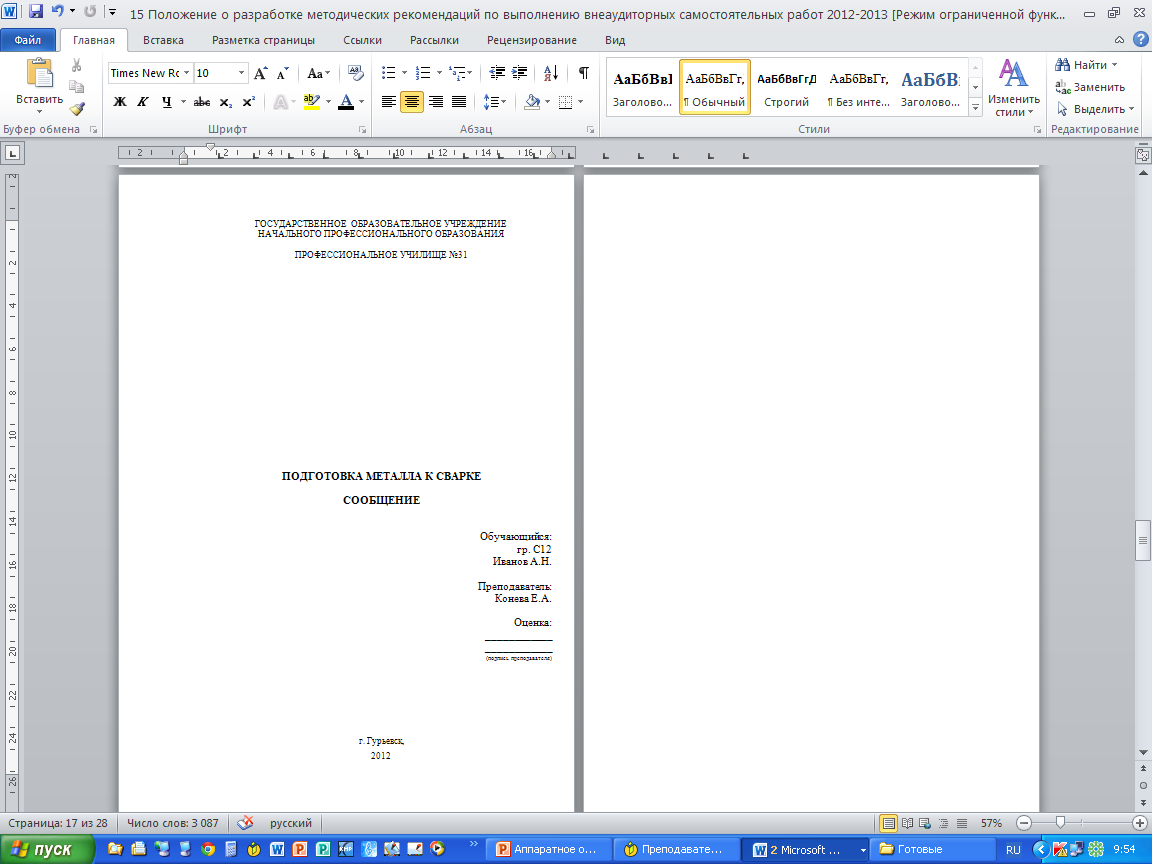 Отчет должен иметь следующую структуру:Титульный лист (рис.1).Текст сообщения.Список использованных источников.Рисунок 1 – Образец титульного листа сообщенияВозможные типичные ошибки: Содержание сообщения не соответствует заданной теме, тема не раскрыта.Материал  в сообщении не имеет четкой логики изложения (не по плану).Слишком краткий либо слишком пространный текст сообщения. Объем текста сообщения значительно превышает регламент. В содержании не используются термины по изучаемой теме, либо их недостаточно для раскрытия темы.Объяснение терминов сообщения вызывает затруднения.Отчет выполнен и оформлен небрежно, без соблюдения установленных требований. При оценке сообщения будут учитываться:Сообщения, оформленные не по правилам, не принимаются и не оцениваются. Если работа сдана не вовремя (с опозданием), преподаватель имеет право снизить оценку на 1  балл.Список литературы и источников: Основная литература:Овчинников В.В. Газорезчик. [Текст]: учеб. пособие / В.В. Овчинников.-2-е изд., стер.- М.: Академия, 2010. – 64 с. – (Сварщик).Герасименко, А.И. Основы электрогазосварки.[Текст]: учеб. пособие для НПО / А.И. Герасименко. -  Ростов н/Д.: Феникс, 2008. – 380 с.Гуськова, Л.Н. Газосварщик: раб. тетрадь: учеб. пособие для НПО/ Л.Н. Гуськова. – М.: Академия, 2008. – 96 с.Покровский, Б.С. Общий курс слесарного дела.[Текст]: учеб. пособие  для НПО/ Б.С. Покровский, Н.А. Евстигнеев. – М.: Академия, 2007. – 80 с.Покровский, Б.С. Основы слесарного дела.[Текст]: учеб. пособие для НПО/ Б.С. Покровский. 2-е изд., стер. – М.: Академия, 2009. – 272 с.Чернышев, Г.Г., Полевой, Г.В. Справочник электрогазосварщика и газорезчика.[Текст]: учеб. пособие для НПО / Г.Г. Чернышев, Г.В. Полевой. – М.: Академия, 2007. – 400 с.Чернышев, Г.Г. Сварочное дело: Сварка и резка металлов.[Текст]: учеб. пособие для НПО / Г.Г. Чернышев. 4-е изд., перераб. и доп. – М.: Академия, 2008. – 496 с.Юхин, Н.А. Газосварщик.[Текст]: учеб. пособие для НПО / Н.А. Юхин. – М.:Академия, 2007. – 160 с.  	Дополнительная литература:Овчинников, В.В. Газосварщик.[Текст]: учеб. пособие для НПО / В.В. Овчинников. – М.: Академия, 2007. – 64 с. – (Сварщик).Овчинников, В.В. Сварщик ручной сварки (дуговая сварка в защитных газах).[Текст]: учеб. пособие для НПО / В.В. Овчинников. – М.: Академия, 2007. – 64 с.Овчинников, В.В. Электросварщик ручной сварки (сварка покрытыми электродами).[Текст]: учеб. пособие для НПО / В.В. Овичнников. – М.: Академия, 2007. 64 с.Покровский, Б.С., Евстигнеев Н.А. Общий курс слесарного дела.[Текст]: учеб. пособие для НПО / Б.С Покровский, Н.А. Евстигнеев. – М.: Академия, 2007. - 80 с.Интернет-ресурсы:Сварка. Все для сварки [Электронный ресурс] Режим доступа: www.svarka.net. – Доступ: 23.08.2012 г. Сварка: оборудование и технологии для любителей и профессионалов сварки [Электронный ресурс] Режим доступа: www.prosvarky.ru. – Доступ: 23.08.2012 г. Ремонт своими руками. Все о сварке для сварщика [Электронный ресурс] Режим доступа:  http://otdelka-profi.narod.ru  – Доступ:23.08.2012 г. 4.  Websvarka.ru. Сайт самой полной информацией о современных методах сварки, родственных технологических методах, их возможностях в современном производстве, строительстве и машиностроении [Электронный ресурс] Режим доступа: http://websvarka.ru.  – Доступ: 23.08.2012 г. Алгоритм самостоятельной работы над сообщением на заданную тему:Ознакомьтесь с предлагаемыми темами сообщений.Ознакомьтесь со списком рекомендуемой литературы и источников и подготовьте их для работыПолучите консультацию преподавателя и изучите рекомендации.Повторите лекционный материал по теме сообщения.Изучите материал, касающийся темы сообщения не менее чем по двум рекомендованным источникам.Составьте план сообщения, запишите его. Еще раз внимательно прочтите текст выбранных источников информации, стараясь понять общее содержание и выделить из контекста значение незнакомых слов и терминов.Обратитесь к словарю, чтобы найти значения незнакомых слов.Проработайте найденный материал, выбирая только то, что раскрывает пункты плана.Составьте список ключевых слов из текста так, чтобы он отражал суть содержания.Составьте окончательный текст сообщения.Оформите материал в соответствии с «Правилами оформления текстовых материалов».Прочтите текст медленно вслух, обращая особое внимание на произношение новых терминов и стараясь запомнить информацию. Ответьте после чтения на вопросы и задания к текстам источников.Восстановите последовательность изложения текста сообщения (что очень целесообразно), пересказав его устно после завершения работы над вопросами и заданиями. Проводите самоконтроль не только после окончания работы над сообщением, но и непосредственно в ходе нее, чтобы не только сразу обнаружить ошибку, но и установить ее причину.Сформулируйте вопросы и проблемы, желательные для обсуждения на занятии.Проверьте еще раз свои знания спустя некоторое время, чтобы выяснить прочность усвоения учебного материала.Еще раз устно проговорите своё сообщение в соответствии с планом.Защита подготовленного сообщения проходит в устной форме, чтобы получить навык устного изложения и научиться отстаивать свою точку зрения, если вы убеждены в своей правоте. Пользуйтесь планом сообщения и зачитывайте отдельные небольшие части, строки или цитаты. Соблюдайте регламент – время изложения информации с одного печатного листа приблизительно равно 4-5 минутам.Самостоятельная работа №2Поиск информации в ИнтернетеЗадание: Найти информацию в сети Интернет по одной из тем:Виды и назначение сборочно-сварочных приспособленийТипы газовых баллонов и правила подготовки их к работеСпособы повышения производительности труда в процессе подготовки металла к сваркеВремя выполнения: 1,5 часа.Цель работы: научиться самостоятельно искать, отбирать, систематизировать информацию по заданной теме и оформлять её в виде отчета.Вопросы к теме №1:Какие простейшие приспособления  применяются при сборочно-сварочных операциях?Как осуществляется фиксация собранных деталей?Какова последовательность выполнения сборочных и сварочных операций? При помощи каких приспособлений осуществляется изменение положения тех или иных швов изделия в процессе сварки?Что представляют собой универсально-сборные приспособления? Вопросы к теме №2:Как окрашивают баллоны снаружи в зависимости от рода газа, находящегося в баллоне?Как  определить количество кислорода, находящегося в баллоне? Что нужно делать при замерзании вентиля кислородного баллона? Как хранят  ацетиленовые баллоны? В чем преимущество использования ацетиленовых баллонов вместо ацетиленовых генераторов?Вопросы к теме №3:Какие методы повышают производительность труда при сварке?Какой способ сборки деталей под сварку считается наиболее рациональным?Перечислите мероприятия, повышающие производительность труда в процессе подготовки металла к сварке.Отчет: оформить найденную информацию в виде «вопрос – ответ» в соответствии с требованиями к форме отчета.Форма отчета для поиска информации в Интернете: найденный материал оформляется текстовым файлом, набранным компьютерным способом в одном из текстовых процессоров и распечатывается на листах формата А4. Объем отчета – 2 страницы печатного текста. Содержание материала оформляется в виде «вопрос – ответ». Текст вопроса должен быть выделен полужирным начертанием.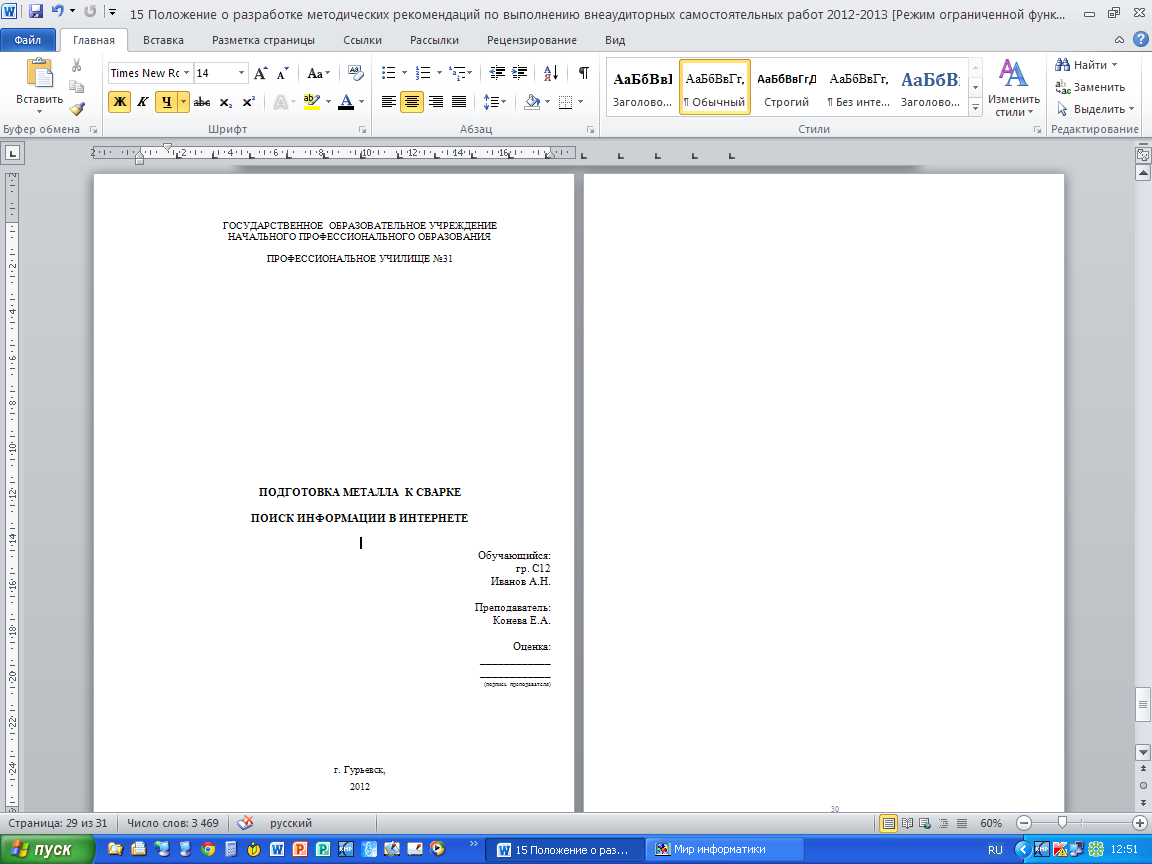 Отчет должен иметь следующую структуру:Титульный лист (рис.2).Содержание найденного материала.Список использованных интернет-источников.Рисунок  2 – Образец  титульного листа отчета о поиске информации в ИнтернетеВозможные типичные ошибки: Содержание с найденной информации не соответствует заданной теме, в тексте есть отклонения от темы задания, тема не раскрыта. Слишком краткий (неполный) либо слишком пространный текст найденной информации. Объем текста сообщения не соответствует регламенту (в меньшую или большую сторону).Информационный материал  имеет значительные отклонения по структуре,  отклонения от требований,  в изложении материала значительно нарушена логика.Содержание информационного материала по изучаемой теме представлено в недостаточно полном объеме.Отсутствует список использованных интернет-источников или список использованных интернет-источников содержит менее 5 ссылок.Текст сообщения оформлен недостаточно аккуратно,  оформление не соответствует требованиям.При оценке результатов поиска информации в Интернете будут учитываться:Материалы поиска информации в Интернете, оформленные не по правилам, не принимаются и не оцениваются. Если работа сдана не вовремя (с опозданием), преподаватель имеет право снизить оценку на 1  балл.Список литературы и источников: Интернет-ресурсы:Обработка металла. Сайт с учебными материалами для обучения, переподготовки и повышения квалификации специалистов различных машиностроительных профессий. – Режим доступа: http://mgplm.org/publ. – Доступ: 06.03.2012 г.Древний мир металла. Ресурс о видах и способах обработки и сварки металлов. – Режим доступа: http://www.drevniymir.ru. – Доступ: 06.03.2012 г.AutoWelding.ru. Сварка. Резка. Металлообработка. – Режим доступа:  http://www.autowelding.ru. – Доступ: 06.03.2012 г.Info-svarka.ru. Онлайн-справочник сварщика. – Режим доступа:   http://info-svarka.ru. – Доступ: 06.03.2012 г.Tehnoinfa.ru. Сайт о технологии и оборудовании в сварочном производсте. http://www.tehnoinfa.ruСварочные работы: Практическое пособие для электрогазосварщика Е. М. Костенко. – Режим доступа:   http://fermer.ru. – Доступ: 06.03.2012 г.Все о сварке. – Режим доступа:    http://svarkir.ru. – Доступ: 06.03.2012 г.Сварка. Все для сварки [Электронный ресурс] Режим доступа: www.svarka.net. – Доступ: 23.08.2012 г. Сварка: оборудование и технологии для любителей и профессионалов сварки [Электронный ресурс] Режим доступа: www.prosvarky.ru. – Доступ: 23.08.2012 г. Ремонт своими руками. Все о сварке для сварщика [Электронный ресурс] Режим доступа:  http://otdelka-profi.narod.ru  – Доступ:23.08.2012 г. 11.  Websvarka.ru. Сайт самой полной информацией о современных методах сварки, родственных технологических методах, их возможностях в современном производстве, строительстве и машиностроении [Электронный ресурс] Режим доступа: http://websvarka.ru.  – Доступ: 23.08.2012 г. Алгоритм самостоятельной работы по поиску информации в Интернете на заданную темуОзнакомьтесь с предлагаемыми темами заданий.Ознакомьтесь со списком рекомендуемой литературы и источников и подготовьте их для работы.Получите консультацию преподавателя и изучите рекомендации.Повторение лекционный материал по заданной теме.Внимательно изучите тему и формулировку задания.Выпишите ключевые слова, чтобы определить объект поиска, сформулировать, какую информацию необходимо найти. Правильно будет дать в запрос одно или два ключевых слова, связанных с искомой темой.Откройте браузер и воспользуйтесь наиболее распространенными поисковыми машинами (Яндекс, Google, Rambler, Mail или  Nigma).Введите запрос и проверьте орфографию запроса.Выберите в результатах поиска тот документ, содержание которого ближе к искомой теме, чем остальные, и нажмите на ссылку «найти похожие документы». Или поочередно вводите в адресную строку браузера предложенные преподавателем адреса интернет-сайтов.Изучите несколько (до 10-ти) документов, соответствующих запросу, критически осмысливая, сравнивая и анализируя найденную информацию.Заполните форму отчета согласно требованиям (можно копировать фрагменты информации с сайтов). Обязательно скопируйте адреса сайтов, информацией которых воспользовались, чтобы составить список источников в своем отчете. Оформите материал в соответствии с «Правилами оформления текстовых материалов». Проводите самоконтроль не только после окончания работы над вопросами задания, но и непосредственно в ходе нее, чтобы не только сразу обнаружить ошибку, но и установить ее причину.Сформулируйте свои вопросы по найденному материалу, желательные для обсуждения на занятии.Проверьте еще раз свои знания спустя некоторое время, чтобы выяснить прочность усвоения учебного материала.Соблюдайте регламент по объему найденной информации. Самостоятельная работа №3Работа с таблицейЗадание: Заполнить таблицу по одной из тем:Таблица «Типы сварочных швов по положению в пространстве»Таблица «Типы и размеры конструктивных элементов швов»Время выполнения: 1 час.Цель работы: научиться самостоятельно интерпретировать, анализировать, обобщать и структурировать информацию по заданной теме в форме таблицы и оформлять отчет.Отчет: оформить учебный материал в виде таблицы в соответствии с «Правилами оформления текстовых материалов» (Приложение В).Форма отчета для работы с таблицей: найденный материал оформляется текстовым файлом, набранным компьютерным способом в одном из текстовых процессоров и распечатывается на листах формата А4. Объем отчета – 2-3 страницы печатного текста. Содержание материала оформляется в виде таблицы: Таблица 1 – Типы сварочных швов по положению в пространствеТаблица 2 – Типы и размеры конструктивных элементов швовОтчет должен иметь следующую структуру: 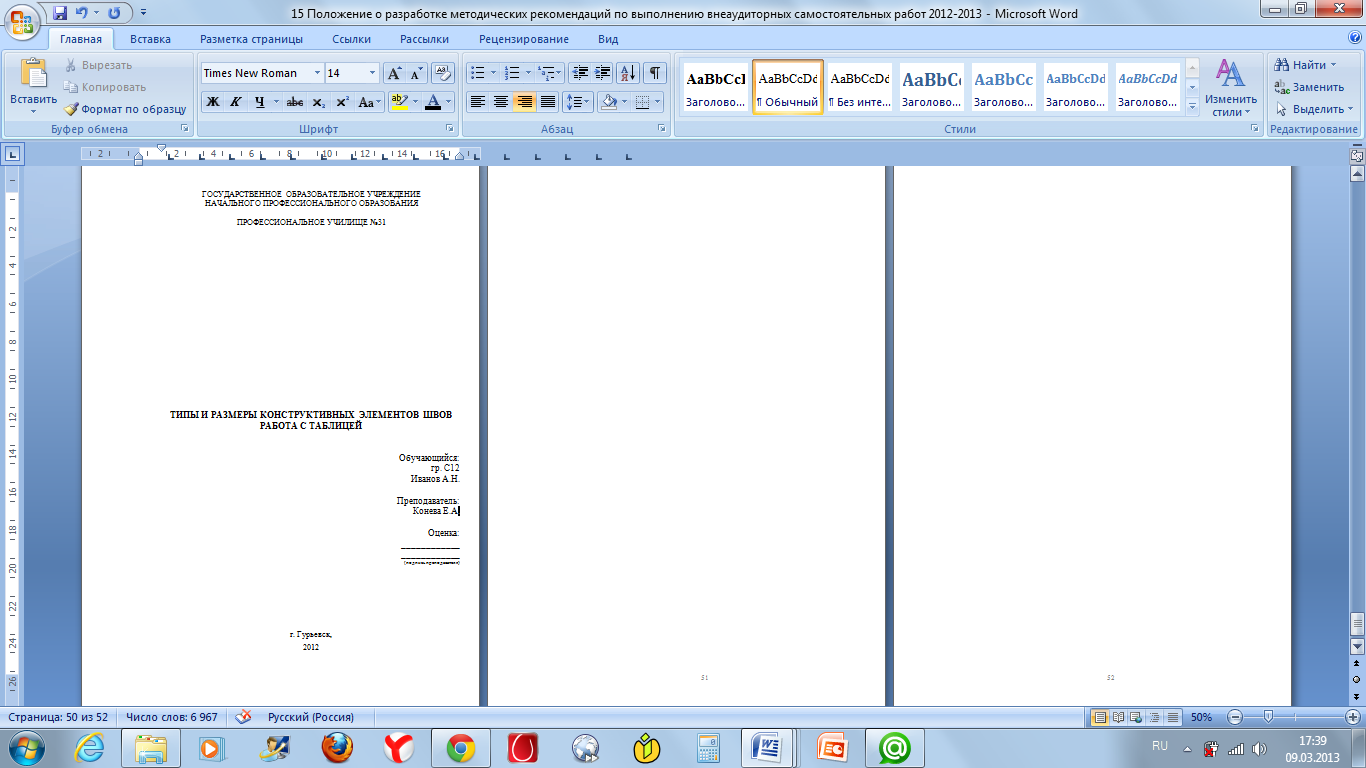 Титульный лист.Лист (листы) с таблицей.Рисунок 3 – Образец титульного листа отчета о работе с таблицейВозможные типичные ошибки: Содержание ячеек таблицы  не соответствует заданной теме.Ячейки таблицы заполнены материалом, подходящим по смыслу, но представляет собой пространные пояснения и многословный текст.Имеются не заполненные ячейки или серьезные множественные ошибки. Отчет выполнен и оформлен небрежно, без соблюдения установленных требований.При оценке таблицы будут учитываться:Таблицы, оформленные не по правилам, не принимаются и не оцениваются. Если работа сдана не вовремя (с опозданием), преподаватель имеет право снизить оценку на 1  балл.Список литературы и источников: Основная литература:Овчинников, В.В. Газорезчик  [Текст]: учеб. пособие / В.В. Овчинников.-2-е изд., стер.- М.: Академия, 2010. – 64 с. – (Сварщик).Герасименко, А.И. Основы электрогазосварки [Текст]: учеб. пособие для НПО / А.И. Герасименко. -  Ростов н/Д.: Феникс, 2008. – 380 с.Гуськова, Л.Н. Газосварщик: раб. тетрадь: учеб. пособие для НПО/ Л.Н. Гуськова. – М.: Академия, 2008. – 96 с.Покровский, Б.С. Общий курс слесарного дела [Текст]: учеб. пособие  для НПО/ Б.С. Покровский, Н.А. Евстигнеев. – М.: Академия, 2007. – 80 с.Покровский, Б.С. Основы слесарного дела [Текст]: учеб. пособие для НПО/ Б.С. Покровский. 2-е изд., стер. – М.: Академия, 2009. – 272 с.Чернышев, Г.Г., Полевой, Г.В. Справочник электрогазосварщика и газорезчика [Текст]: учеб. пособие для НПО / Г.Г. Чернышев, Г.В. Полевой. – М.: Академия, 2007. – 400 с.Чернышев, Г.Г. Сварочное дело: Сварка и резка металлов [Текст]: учеб. пособие для НПО / Г.Г. Чернышев. 4-е изд., перераб. и доп. – М.: Академия, 2008. – 496 с.Юхин, Н.А. Газосварщик [Текст]: учеб. пособие для НПО / Н.А. Юхин. – М.: Академия, 2007. – 160 с.  	Дополнительная литература:Овчинников, В.В. Газосварщик [Текст]: учеб. пособие для НПО / В.В. Овчинников. – М.: Академия, 2007. – 64 с. – (Сварщик).Овчинников, В.В. Сварщик ручной сварки (дуговая сварка в защитных газах) [Текст]: учеб. пособие для НПО / В.В. Овчинников. – М.: Академия, 2007. – 64 с.Овчинников, В.В. Электросварщик ручной сварки (сварка покрытыми электродами) [Текст]: учеб. пособие для НПО / В.В. Овчинников. – М.: Академия, 2007. 64 с.Покровский, Б.С., Евстигнеев Н.А. Общий курс слесарного дела [Текст]: учеб. пособие для НПО / Б.С Покровский, Н.А. Евстигнеев. – М.: Академия, 2007. - 80 с.Интернет-ресурсы:Сварка. Все для сварки [Электронный ресурс] Режим доступа: www.svarka.net. – Доступ: 23.08.2012 г. Сварка: оборудование и технологии для любителей и профессионалов сварки [Электронный ресурс] Режим доступа: www.prosvarky.ru. – Доступ: 23.08.2012 г. Ремонт своими руками. Все о сварке для сварщика [Электронный ресурс] Режим доступа:  http://otdelka-profi.narod.ru  – Доступ:23.08.2012 г. 4.  Websvarka.ru. Сайт самой полной информацией о современных методах сварки, родственных технологических методах, их возможностях в современном производстве, строительстве и машиностроении [Электронный ресурс] Режим доступа: http://websvarka.ru.  – Доступ: 23.08.2012 г. Svarkainfo.ru.Все для надежной сварки. Интернет-учебник [Электронный ресурс] Режим доступа:  http://www.svarkainfo.ru. – Доступ: 23.08.2012 г. Алгоритм самостоятельной работы с таблицейОзнакомьтесь с предлагаемыми темами.Ознакомьтесь со списком рекомендуемой литературы и источников и подготовьте их для работы.Получите консультацию преподавателя и изучите рекомендации.Повторите лекционный материал по выбранной теме.Изучите учебный материал, касающийся выбранной темы, не менее чем по двум рекомендованным источникам.Внимательно изучите разделы таблицы, названия строк и столбцов. Еще раз внимательно прочтите текст выбранных источников информации и продумайте ход заполнения таблицы.Заполните ячейки таблицы.Оформите таблицу в соответствии с «Правилами оформления текстовых материалов» и требованиями к оформлению таблиц.Проводите самоконтроль не только после окончания работы над таблицей, но и непосредственно в ходе ее заполнения, чтобы не только сразу обнаружить ошибку, но и установить ее причину.Сформулируйте вопросы по материалу таблицы, желательные для обсуждения на занятии.Соблюдайте регламент – 2-3 печатных листа в зависимости от размера таблицы (кроме титульного).Самостоятельная работа №4Составление схемЗадание: Составьте схему по одной из тем:Схема «Классификация сварных швов»Схема «Виды сварных соединений»Время выполнения: 1 час.Цель работы: научиться самостоятельно интерпретировать, анализировать, обобщать и структурировать информацию по заданной теме в виде схемы и оформлять отчет согласно требованиям.Отчет: оформить учебный материал в виде схемы в соответствии с «Правилами оформления текстовых материалов» (Приложение В).Форма отчета для составления схемы: найденный материал оформляется текстовым файлом, набранным компьютерным способом в одном из текстовых процессоров и распечатывается на листах формата А4. Объем отчета – 2-3 страницы печатного текста. Содержание материала оформляется в виде схемы:      …….                              …….                          ………                       ……….                 Рисунок 4 – Схема «Виды сварных соединений»Рисунок 5 – Схема «Классификация сварных швов»Отчет должен иметь следующую структуру: 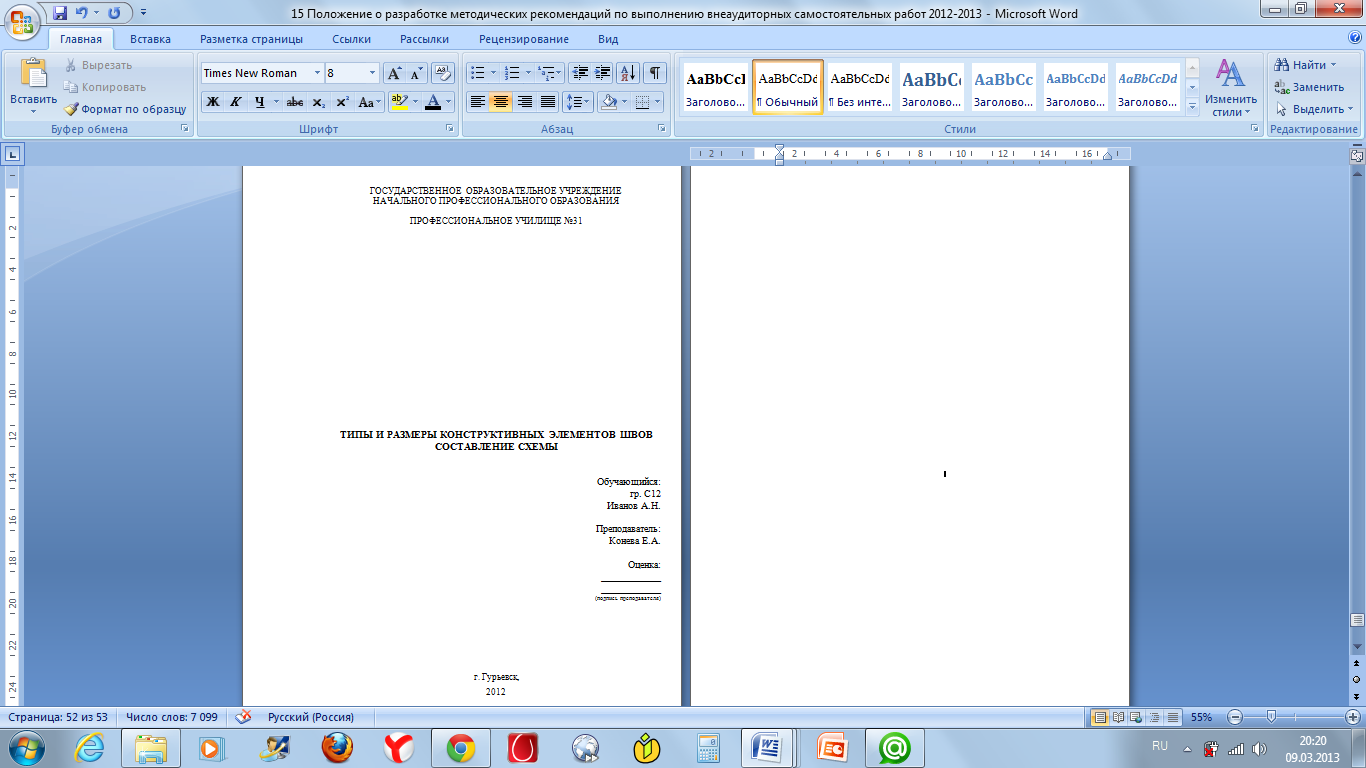 Титульный лист.Лист со схемой.Рисунок 6 – Образец титульного листа отчета о работе с таблицейВозможные типичные ошибки: Содержание блоков схемы  не соответствует заданной теме.Имеются логические ошибки в связях между блоками схемы. Отчет выполнен и оформлен небрежно, без соблюдения установленных требований.При оценке схемы будут учитываться:Схемы, оформленные не по правилам, не принимаются и не оцениваются. Если работа сдана не вовремя (с опозданием), преподаватель имеет право снизить оценку на 1  балл.Список литературы и источников: Основная литература:Овчинников, В.В. Газорезчик  [Текст]: учеб. пособие / В.В. Овчинников.-2-е изд., стер.- М.: Академия, 2010. – 64 с. – (Сварщик).Герасименко, А.И. Основы электрогазосварки [Текст]: учеб. пособие для НПО / А.И. Герасименко. -  Ростов н/Д.: Феникс, 2008. – 380 с.Гуськова, Л.Н. Газосварщик: раб. тетрадь: учеб. пособие для НПО/ Л.Н. Гуськова. – М.: Академия, 2008. – 96 с.Покровский, Б.С. Общий курс слесарного дела [Текст]: учеб. пособие  для НПО/ Б.С. Покровский, Н.А. Евстигнеев. – М.: Академия, 2007. – 80 с.Покровский, Б.С. Основы слесарного дела [Текст]: учеб. пособие для НПО/ Б.С. Покровский. 2-е изд., стер. – М.: Академия, 2009. – 272 с.Чернышев, Г.Г., Полевой, Г.В. Справочник электрогазосварщика и газорезчика [Текст]: учеб. пособие для НПО / Г.Г. Чернышев, Г.В. Полевой. – М.: Академия, 2007. – 400 с.Чернышев, Г.Г. Сварочное дело: Сварка и резка металлов [Текст]: учеб. пособие для НПО / Г.Г. Чернышев. 4-е изд., перераб. и доп. – М.: Академия, 2008. – 496 с.Юхин, Н.А. Газосварщик [Текст]: учеб. пособие для НПО / Н.А. Юхин. – М.: Академия, 2007. – 160 с.  	Дополнительная литература:Овчинников, В.В. Газосварщик [Текст]: учеб. пособие для НПО / В.В. Овчинников. – М.: Академия, 2007. – 64 с. – (Сварщик).Овчинников, В.В. Сварщик ручной сварки (дуговая сварка в защитных газах) [Текст]: учеб. пособие для НПО / В.В. Овчинников. – М.: Академия, 2007. – 64 с.Овчинников, В.В. Электросварщик ручной сварки (сварка покрытыми электродами) [Текст]: учеб. пособие для НПО / В.В. Овчинников. – М.: Академия, 2007. 64 с.Покровский, Б.С., Евстигнеев Н.А. Общий курс слесарного дела [Текст]: учеб. пособие для НПО / Б.С Покровский, Н.А. Евстигнеев. – М.: Академия, 2007. - 80 с.Интернет-ресурсы:Сварка. Все для сварки [Электронный ресурс] Режим доступа: www.svarka.net. – Доступ: 23.08.2012 г. Сварка: оборудование и технологии для любителей и профессионалов сварки [Электронный ресурс] Режим доступа: www.prosvarky.ru. – Доступ: 23.08.2012 г. Ремонт своими руками. Все о сварке для сварщика [Электронный ресурс] Режим доступа:  http://otdelka-profi.narod.ru  – Доступ:23.08.2012 г. 4.  Websvarka.ru. Сайт самой полной информацией о современных методах сварки, родственных технологических методах, их возможностях в современном производстве, строительстве и машиностроении [Электронный ресурс] Режим доступа: http://websvarka.ru.  – Доступ: 23.08.2012 г. Svarkainfo.ru.Все для надежной сварки. Интернет-учебник [Электронный ресурс] Режим доступа:  http://www.svarkainfo.ru. – Доступ: 23.08.2012 г. Алгоритм самостоятельного составления схемыОзнакомьтесь с предлагаемыми темами.Ознакомьтесь со списком рекомендуемой литературы и источников и подготовьте их для работы.Получите консультацию преподавателя и изучите рекомендации.Повторите лекционный материал по выбранной теме.Изучите учебный материал, касающийся выбранной темы, не менее чем по двум рекомендованным источникам.Внимательно изучите разделы текста основного источника, установите логические связи между ними. Подберите факты для составления схемы внутри каждого раздела.Выделите среди них основные, общие понятия.Определите ключевые слова, фразы, помогающие раскрыть суть каждого основного понятия.Сгруппируйте факты в логической последовательности.Дайте название выделенным группам. Начертите схему, используя плоскостные фигуры (многоугольники, прямоугольники, круги) с надписями и линиями связи. Наиболее распространенными являются схемы типа «дерево» и «паук».В схеме «дерево» выделяют основные составляющие более сложного понятия, ключевые слова и т.п. и располагаются в последовательности «сверху вниз» – от общего понятия к его частным составляющим.В схеме «паук» записывается название темы или вопроса и заключается в овал, который составляет «тело паучка». Затем нужно продумать, какие из входящих в тему понятий являются основными и записать их в схеме так, что они образуют «ножки паука». Для того, чтобы усилить его устойчивость, нужно присоединить к каждой «ножке» ключевые слова или фразы, которые служат опорой для памяти.Схемы могут быть простыми, в которых записываются самые основные понятия без объяснений. Такая схема используется, если материал не вызывает затруднений при воспроизведении.Заполните схему данными.Оформите схему в соответствии с «Правилами оформления текстовых материалов» и требованиями к оформлению схем.Проводите самоконтроль не только после окончания работы над схемой, но и непосредственно в ходе ее заполнения, чтобы не только сразу обнаружить ошибку, но и установить ее причину.Сформулируйте вопросы по материалу схемы, желательные для обсуждения на занятии.Соблюдайте регламент – не более  2 печатных листов.Самостоятельная работа №5Проработка конспектаЗадание: Проработать конспект  по одной из тем:Правила безопасной эксплуатации газовых баллонов. Отбраковка баллонов. Причины взрывов газовых баллонов.Последовательность слесарных операций в соответствии с характеристиками применяемых материалов и требуемой формой изделия.Время выполнения: 1 час.Цель работы: научиться самостоятельно закреплять, углублять, расширять и систематизировать знания, полученные во время аудиторных занятий.Вопросы:Каков порядок отбраковки газовых баллонов?Перечислите причины взрывов газовых баллонов.Какой будет последовательность слесарных операций для подготовки металла к сварке такого-то изделия из такого-то сплава?Отчет: оформить отчет в виде письменных ответов на вопросы в соответствии с «Правилами оформления текстовых материалов» (Приложение В).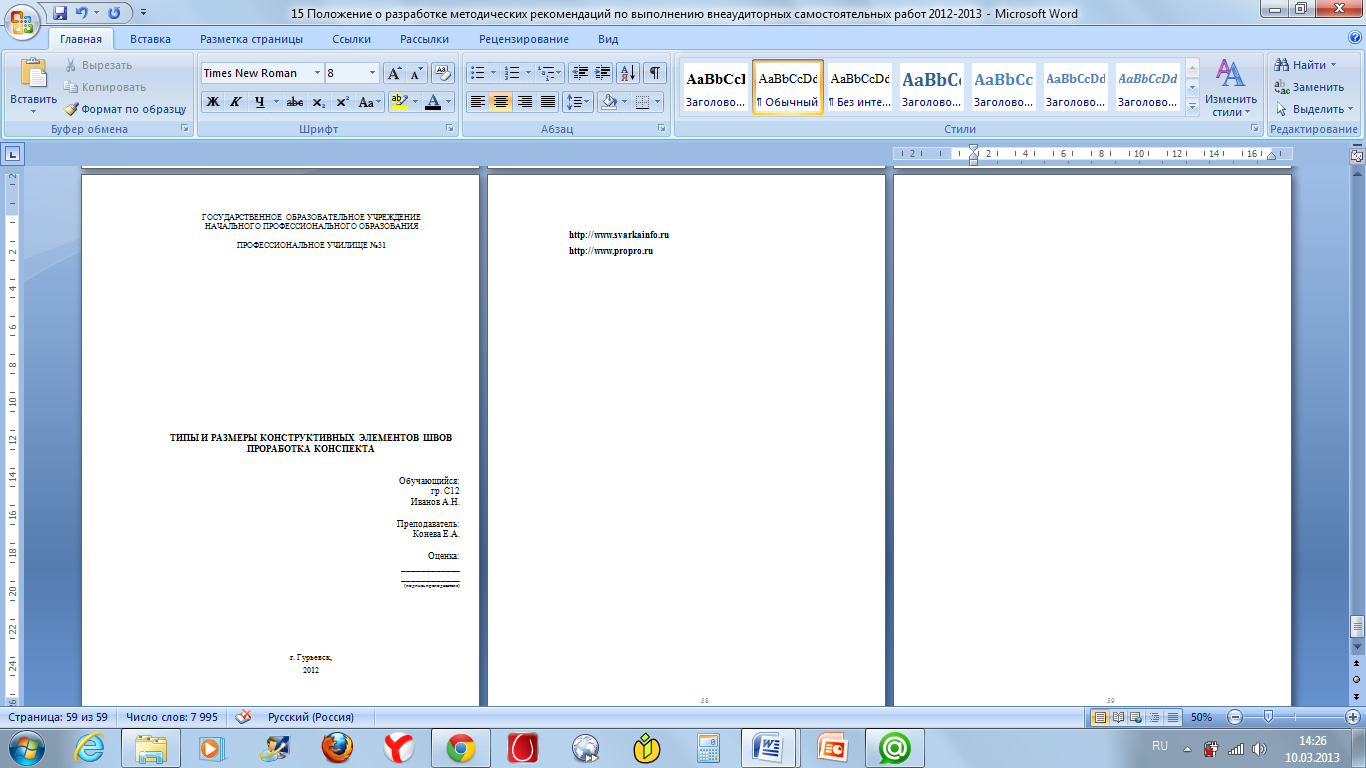 Форма отчета: письменные ответы оформляется текстовым файлом, набранным компьютерным способом в одном из текстовых процессоров и распечатывается на листах формата А4. Объем – не более 1 страницы печатного текста. Рисунок 7 – Образец титульного листа сообщенияОтчет должен иметь следующую структуру: Титульный лист (рис.7).Текст ответов.Список использованных источников.Возможные типичные ошибки: Ответы  на вопросы не верны, или вовсе не найдены в материалах конспекта.В ответах не используются термины и определения по изучаемой теме.Объяснение терминов, используемых в законспектированном материале, вызывает затруднения.Отчет выполнен и оформлен небрежно, без соблюдения установленных требований. При оценке сообщения будут учитываться:Тексты ответов, оформленные не по правилам, не принимаются и не оцениваются. Если работа сдана не вовремя (с опозданием), преподаватель имеет право снизить оценку на 1  балл.Список литературы и источников: Основная литература:Овчинников, В.В. Газорезчик [Текст]: учеб. пособие / В.В. Овчинников.-2-е изд., стер.- М.: Академия, 2010. – 64 с. – (Сварщик).Герасименко, А.И. Основы электрогазосварки[Текст]: учеб. пособие для НПО / А.И. Герасименко. -  Ростов н/Д.: Феникс, 2008. – 380 с.Гуськова, Л.Н. Газосварщик: раб. тетрадь: учеб. пособие для НПО [Текст]: / Л.Н. Гуськова. – М.: Академия, 2008. – 96 с.Покровский, Б.С. Общий курс слесарного дела [Текст]: учеб. пособие  для НПО/ Б.С. Покровский, Н.А. Евстигнеев. – М.: Академия, 2007. – 80 с.Покровский, Б.С. Основы слесарного дела [Текст]: учеб. пособие для НПО/ Б.С. Покровский. 2-е изд., стер. – М.: Академия, 2009. – 272 с.Чернышев, Г.Г., Полевой, Г.В. Справочник электрогазосварщика и газорезчика [Текст]: учеб. пособие для НПО / Г.Г. Чернышев, Г.В. Полевой. – М.: Академия, 2007. – 400 с.Чернышев, Г.Г. Сварочное дело: Сварка и резка металлов [Текст]: учеб. пособие для НПО / Г.Г. Чернышев. 4-е изд., перераб. и доп. – М.: Академия, 2008. – 496 с.Юхин, Н.А. Газосварщик [Текст]: учеб. пособие для НПО / Н.А. Юхин. – М.:Академия, 2007. – 160 с.  	Дополнительная литература:Овчинников, В.В. Газосварщик [Текст]: учеб. пособие для НПО / В.В. Овчинников. – М.: Академия, 2007. – 64 с. – (Сварщик).Овчинников, В.В. Сварщик ручной сварки (дуговая сварка в защитных газах) [Текст]: учеб. пособие для НПО / В.В. Овчинников. – М.: Академия, 2007. – 64 с.Овчинников, В.В. Электросварщик ручной сварки (сварка покрытыми электродами) [Текст]: учеб. пособие для НПО / В.В. Овчинников. – М.: Академия, 2007. 64 с.Покровский, Б.С., Евстигнеев Н.А. Общий курс слесарного дела [Текст]: учеб. пособие для НПО / Б.С Покровский, Н.А. Евстигнеев. – М.: Академия, 2007. - 80 с.Интернет-ресурсы:Сварка. Все для сварки [Электронный ресурс] – Режим доступа: www.svarka.net. – Доступ: 23.08.2012 г. Сварка: оборудование и технологии для любителей и профессионалов сварки [Электронный ресурс] – Режим доступа: www.prosvarky.ru. – Доступ: 23.08.2012 г. Ремонт своими руками. Все о сварке для сварщика [Электронный ресурс] – Режим доступа:  http://otdelka-profi.narod.ru  – Доступ:23.08.2012 г. 4.  Websvarka.ru. Сайт самой полной информацией о современных методах сварки, родственных технологических методах, их возможностях в современном производстве, строительстве и машиностроении [Электронный ресурс] –Режим доступа: http://websvarka.ru.  – Доступ: 23.08.2012 г. Алгоритм самостоятельной проработки конспекта:Ознакомьтесь с предлагаемыми темами конспектов для самостоятельной проработки.Ознакомьтесь со списком рекомендуемой основной и дополнительной литературы и источников и подготовьте их для работы.Получите консультацию преподавателя и изучите рекомендации.Прочитайте законспектированный лекционный материал по своему конспекту, стараясь выделить основные понятия, важные определения.Подчеркните самые важные с вашей точки зрения слова в конспекте чернилами другого цвета, формулы обведите рамкой.Найдите в своем конспекте ответы на вопросы. Если это не удалось, то почитайте материал, касающийся темы конспекта не менее чем по двум рекомендованным источникам.Дополните, если нужно, свой конспект материалом их учебной литературы. Еще раз внимательно прочтите конспект, стараясь выделить из контекста значение незнакомых слов и терминов.Обратитесь к словарю, чтобы найти значения незнакомых слов.Проработайте еще раз весь найденный и законспектированный материал.Оформите ответы на вопросы по материалу конспекта в соответствии с «Правилами оформления текстовых материалов».Проводите самоконтроль не только после окончания работы над конспектом, но и непосредственно в ходе нее, чтобы не только сразу обнаружить ошибку, но и установить ее причину.Сформулируйте свои вопросы и проблемы, желательные для обсуждения на занятии.Проверьте еще раз свои знания, отвечая на вопросы,  спустя некоторое время, чтобы выяснить прочность усвоения учебного материала.Соблюдайте регламент – не более 1 печатного листа.Самостоятельная работа №6Подготовка к практической работеЗадание: Подготовиться к практической работе  по теме:Составление таблицы соответствия конструктивных элементов кислородных редукторов.Условные обозначения сварных швов на чертежах. Время выполнения: 1 час.Цель работы: научиться использовать теоретические знания при выполнении практических работ.Отчет: оформить отчет согласно методическим указаниям к выполнению практической работы и в соответствии с «Правилами оформления текстовых материалов» (Приложение А).Возможные типичные ошибки: Отсутствие заранее сделанной заготовки отчета по практической работе.Отсутствие  в материалах конспекта информации по теме практической работе.Отчет выполнен и оформлен небрежно, без соблюдения установленных требований. При оценке подготовки к практической работе будут учитываться:Оценкой за самостоятельную подготовку к практической работе является оценка за выполненную практическую работу на аудиторном практическом занятии, с учетом вышеперечисленных критериев. Список литературы и источников: Основная литература:Овчинников В.В. Газорезчик. [Текст]: учеб. пособие / В.В. Овчинников.-2-е изд., стер.- М.: Академия, 2010. – 64 с. – (Сварщик).Герасименко, А.И. Основы электрогазосварки.[Текст]: учеб. пособие для НПО / А.И. Герасименко. -  Ростов н/Д.: Феникс, 2008. – 380 с.Гуськова, Л.Н. Газосварщик: раб. тетрадь: учеб. пособие для НПО/ Л.Н. Гуськова. – М.: Академия, 2008. – 96 с.Покровский, Б.С. Общий курс слесарного дела.[Текст]: учеб. пособие  для НПО/ Б.С. Покровский, Н.А. Евстигнеев. – М.: Академия, 2007. – 80 с.Покровский, Б.С. Основы слесарного дела.[Текст]: учеб. пособие для НПО/ Б.С. Покровский. 2-е изд., стер. – М.: Академия, 2009. – 272 с.Чернышев, Г.Г., Полевой, Г.В. Справочник электрогазосварщика и газорезчика.[Текст]: учеб. пособие для НПО / Г.Г. Чернышев, Г.В. Полевой. – М.: Академия, 2007. – 400 с.Чернышев, Г.Г. Сварочное дело: Сварка и резка металлов.[Текст]: учеб. пособие для НПО / Г.Г. Чернышев. 4-е изд., перераб. и доп. – М.: Академия, 2008. – 496 с.Юхин, Н.А. Газосварщик.[Текст]: учеб. пособие для НПО / Н.А. Юхин. – М.:Академия, 2007. – 160 с.  	Дополнительная литература:Овчинников, В.В. Газосварщик [Текст]: учеб. пособие для НПО / В.В. Овчинников. – М.: Академия, 2007. – 64 с. – (Сварщик).Овчинников, В.В. Сварщик ручной сварки (дуговая сварка в защитных газах).[Текст]: учеб. пособие для НПО / В.В. Овчинников. – М.: Академия, 2007. – 64 с.Овчинников, В.В. Электросварщик ручной сварки (сварка покрытыми электродами).[Текст]: учеб. пособие для НПО / В.В. Овчинников. – М.: Академия, 2007. 64 с.Покровский, Б.С., Евстигнеев Н.А. Общий курс слесарного дела.[Текст]: учеб. пособие для НПО / Б.С Покровский, Н.А. Евстигнеев. – М.: Академия, 2007. - 80 с.Интернет-ресурсы:Сварка. Все для сварки [Электронный ресурс] Режим доступа: www.svarka.net. – Доступ: 23.08.2012 г. Сварка: оборудование и технологии для любителей и профессионалов сварки [Электронный ресурс] Режим доступа: www.prosvarky.ru. – Доступ: 23.08.2012 г. Ремонт своими руками. Все о сварке для сварщика [Электронный ресурс] Режим доступа:  http://otdelka-profi.narod.ru  – Доступ:23.08.2012 г. 4.  Websvarka.ru. Сайт самой полной информацией о современных методах сварки, родственных технологических методах, их возможностях в современном производстве, строительстве и машиностроении [Электронный ресурс] Режим доступа: http://websvarka.ru.  – Доступ: 23.08.2012 г. Алгоритм самостоятельной подготовки к практическому занятию:Ознакомьтесь с темой практического занятия, его целями и задачами.Изучите перечень знаний и умений, которыми должен овладеть обучающийся в ходе практического занятия.Ознакомьтесь со списком рекомендуемой основной и дополнительной литературы и источников и подготовьте их для работы.Изучите рекомендации к практической работе и получите консультацию преподавателя.Прочитайте лекционный материал по теме занятия в  своем конспекте, стараясь акцентировать внимание на основных понятиях, важных определениях.Почитайте материал, касающийся темы практического занятия не менее чем в трех рекомендованных источниках.Ответьте на контрольные вопросы в учебнике или на вопросы для самопроверки в методических указаниях к практической работе. Если по ходу выполнения практической работы потребуется выполнять расчеты, выпишите формулы, найдите недостающие коэффициенты и постоянные в справочных таблицах или другой литературе.Ознакомьтесь с формой отчета по практической работе и сделайте черновик-заготовку отчета.Внимательно прочтите правила техники безопасности и охраны труда при выполнении практической работы.Сформулируйте свои вопросы и проблемы, желательные для обсуждения на занятии.Самостоятельная работа №___Составление тематического кроссвордаЗадание: составить кроссворд по одной из тем, состоящий не менее чем из 20 изучаемых терминов:Виды слесарных работ при подготовке металла под сваркуВиды сварных соединений и классификация сварных швовКлассификация сборочных приспособленийВремя выполнения: 1 час.Цель работы: научиться самостоятельно искать, отбирать, систематизировать и оформлять в виде кроссворда информацию по заданной теме.Отчет: оформить кроссворд в соответствии с «Правилами оформления текстовых материалов» (Приложение А) и требованиями к составлению кроссвордов (Приложение В).Форма отчета: кроссворд оформляется текстовым файлом, набранным компьютерным способом в одном из текстовых процессоров и распечатывается на листах формата А4. Объем отчета – не более 4 страниц печатного текста. Допускается при составлении кроссворда использование специальных компьютерных программ типа «Hot Potatoes», «Eclipse Crossword», «Decalion» или бесплатных онлайновых сервисов типа «Фабрика кроссвордов». При этом кроссворд должен быть сохранен на электронный носитель в виде исполняемого файла и может быть представлен в электронном виде.Отчет должен иметь следующую структуру:Титульный лист (рис.8). Лист с пустой сеткой кроссворда и заданиями.Лист с заполненной сеткой кроссворда и заданиями (эталон).Список использованных источников.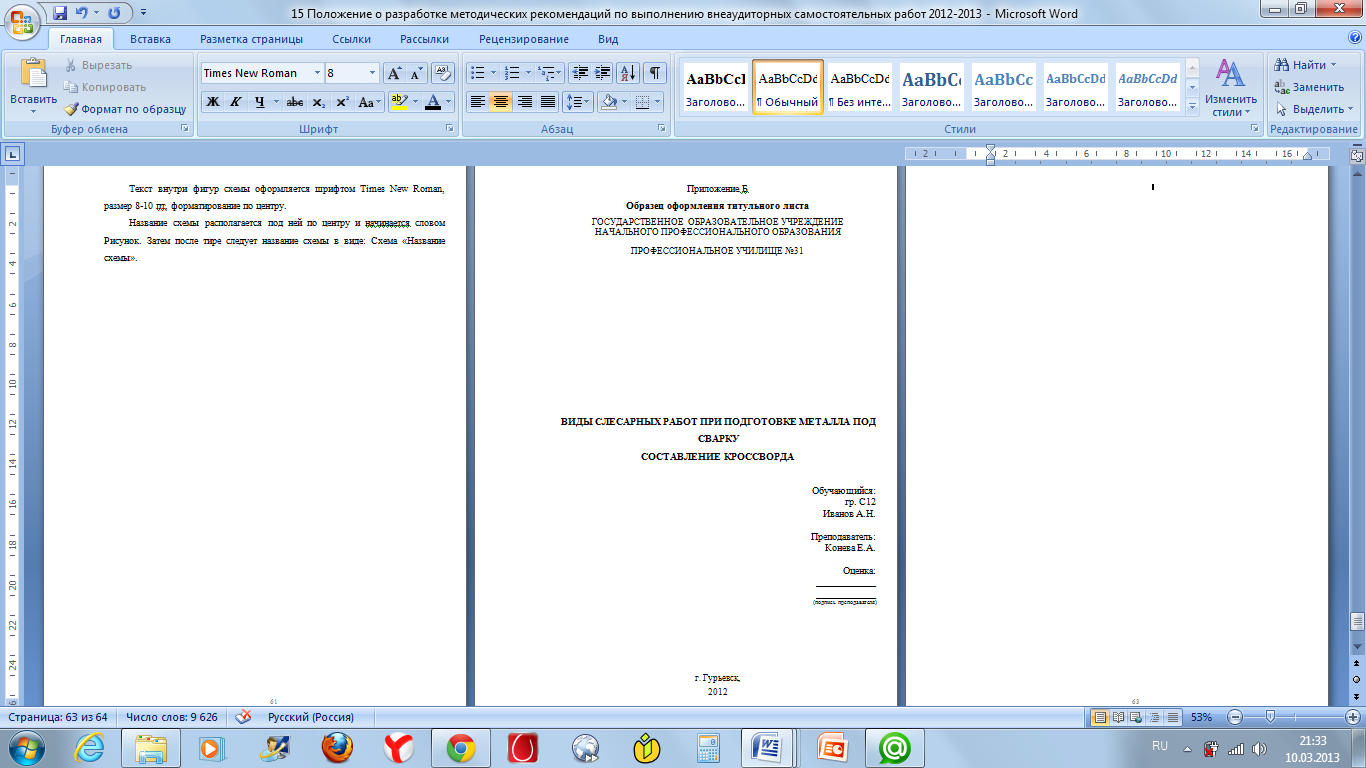 Рисунок 8 – Образец титульного листа кроссвордаВозможные типичные ошибки: Содержание кроссворда не соответствует заданной теме.В содержании кроссворда используются термины не по изучаемой теме.Кроссворд содержит менее 20 терминов.Термины и определения содержат грамматические ошибки.Определения терминов кроссворда неточны либо вызывают затруднения.Слишком пространные определения терминов.Слишком простые определения терминов. Имеются определения терминов, содержащие явную подсказку.Отчет выполнен и оформлен небрежно, без соблюдения установленных требований. При оценке кроссворда будут учитываться:Кроссворды, оформленные не по правилам, не принимаются и не оцениваются. Если работа сдана не вовремя (с опозданием), преподаватель имеет право снизить оценку на 1  балл.Список литературы и источников: Основная литература:Овчинников, В.В. Газорезчик  [Текст]: учеб. пособие / В.В. Овчинников.-2-е изд., стер.- М.: Академия, 2010. – 64 с. – (Сварщик).Герасименко, А.И. Основы электрогазосварки [Текст]: учеб. пособие для НПО / А.И. Герасименко. -  Ростов н/Д.: Феникс, 2008. – 380 с.Гуськова, Л.Н. Газосварщик: раб. тетрадь: учеб. пособие для НПО/ Л.Н. Гуськова. – М.: Академия, 2008. – 96 с.Покровский, Б.С. Общий курс слесарного дела [Текст]: учеб. пособие  для НПО/ Б.С. Покровский, Н.А. Евстигнеев. – М.: Академия, 2007. – 80 с.Покровский, Б.С. Основы слесарного дела [Текст]: учеб. пособие для НПО/ Б.С. Покровский. 2-е изд., стер. – М.: Академия, 2009. – 272 с.Чернышев, Г.Г., Полевой, Г.В. Справочник электрогазосварщика и газорезчика [Текст]: учеб. пособие для НПО / Г.Г. Чернышев, Г.В. Полевой. – М.: Академия, 2007. – 400 с.Чернышев, Г.Г. Сварочное дело: Сварка и резка металлов.[Текст]: учеб. пособие для НПО / Г.Г. Чернышев. 4-е изд., перераб. и доп. – М.: Академия, 2008. – 496 с.Юхин, Н.А. Газосварщик [Текст]: учеб. пособие для НПО / Н.А. Юхин. – М.: Академия, 2007. – 160 с.  	Дополнительная литература:Овчинников, В.В. Газосварщик.[Текст]: учеб. пособие для НПО / В.В. Овчинников. – М.: Академия, 2007. – 64 с. – (Сварщик).Овчинников, В.В. Сварщик ручной сварки (дуговая сварка в защитных газах) [Текст]: учеб. пособие для НПО / В.В. Овчинников. – М.: Академия, 2007. – 64 с.Овчинников, В.В. Электросварщик ручной сварки (сварка покрытыми электродами) [Текст]: учеб. пособие для НПО / В.В. Овчинников. – М.: Академия, 2007. 64 с.Покровский, Б.С., Евстигнеев Н.А. Общий курс слесарного дела [Текст]: учеб. пособие для НПО / Б.С Покровский, Н.А. Евстигнеев. – М.: Академия, 2007. - 80 с.Интернет-ресурсы:Сварка. Все для сварки [Электронный ресурс] Режим доступа: www.svarka.net. – Доступ: 23.08.2012 г. Сварка: оборудование и технологии для любителей и профессионалов сварки [Электронный ресурс] Режим доступа: www.prosvarky.ru. – Доступ: 23.08.2012 г. Ремонт своими руками. Все о сварке для сварщика [Электронный ресурс] Режим доступа:  http://otdelka-profi.narod.ru  – Доступ:23.08.2012 г. Фабрика кроссвордов [Электронный ресурс] Режим доступа:  http://puzzlecup.com/crossword-ru/. – Доступ: 23.08.2012 г.Decalion [Электронный ресурс] Режим доступа:  http://supersoftware.ru/iigry_razvlechenija/krossvordy/505-decalion.html. – Доступ: 23.08.2012 г.  Eclipse Crossword [Электронный ресурс] Режим доступа:  http://www.iqfun.ru/services/crosswordmaker.shtml. – Доступ: 23.08.2012 г.Websvarka.ru. Сайт самой полной информацией о современных методах сварки, родственных технологических методах, их возможностях в современном производстве, строительстве и машиностроении [Электронный ресурс] Режим доступа: http://websvarka.ru.  – Доступ: 23.08.2012 г. Алгоритм самостоятельной работы над кроссвордом на заданную тему:Ознакомьтесь с темой кроссворда.Ознакомьтесь со списком рекомендуемой основной и дополнительной литературы и источников и подготовьте их для работы.Прочитайте лекционный материал по теме занятия в  своем конспекте, стараясь акцентировать внимание на основных понятиях, важных определениях.Почитайте материал, касающийся темы кроссворда не менее чем в трех рекомендованных источниках.Изучите правила составления кроссвордов и получите консультацию преподавателя.Выпишите все термины по теме, которые могут войти в кроссворд. Помните, что их количество должно быть не менее 20.Дайте определение каждому термину, стараясь при этом дать краткое, но ёмкое определение. Старайтесь, чтобы определение, данное термину вами, не копировало дословно определение из учебника или конспекта.Составьте сетку кроссворда. В качестве черновика возьмите листок в клетку. Составление сетки кроссворда начните с самых длинных слов.Пронумеруйте слова в сетке кроссворда.Запишите согласно вашей нумерации определения терминов (вопросы кроссворда), не забывая о делении слов по горизонтали и вертикали.Проверьте орфографию в словах и определениях!Оформите отчет согласно требованиям. Помните, что данный вид самостоятельной работы допускает творческий подход. Продумайте, как проиллюстрировать вашу работу. Помните, что рисунки, сопровождающие кроссворд должны быть по теме задания и могут являться подсказкой для особо трудных слов.Самостоятельная работа №___Расшифровка условных обозначений сварных швов на чертежахЗадание: Расшифровать условные обозначения сварных швов, представленных на рисунках, дать им характеристику: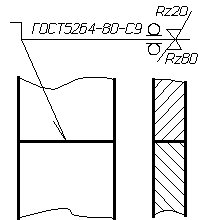 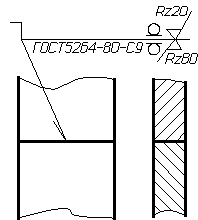 Рисунок 1 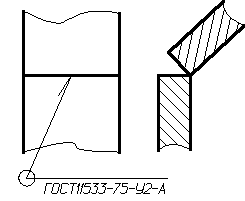 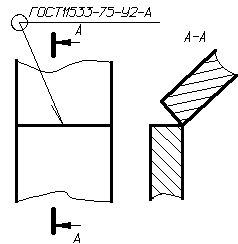 Рисунок 2 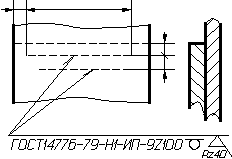 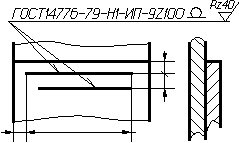 Рисунок 3 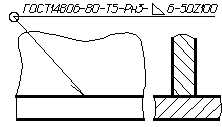 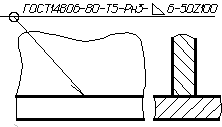 Рисунок 4 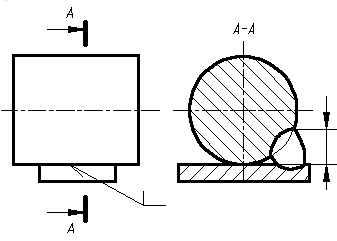 Рисунок 5Время выполнения: 1час.Цель работы: научиться самостоятельно расшифровывать обозначения сварных швов на чертежах и оформлять отчет по самостоятельной работе в виде таблицы.Отчет: оформить отчет в соответствии с «Правилами оформления текстовых материалов» (Приложение А).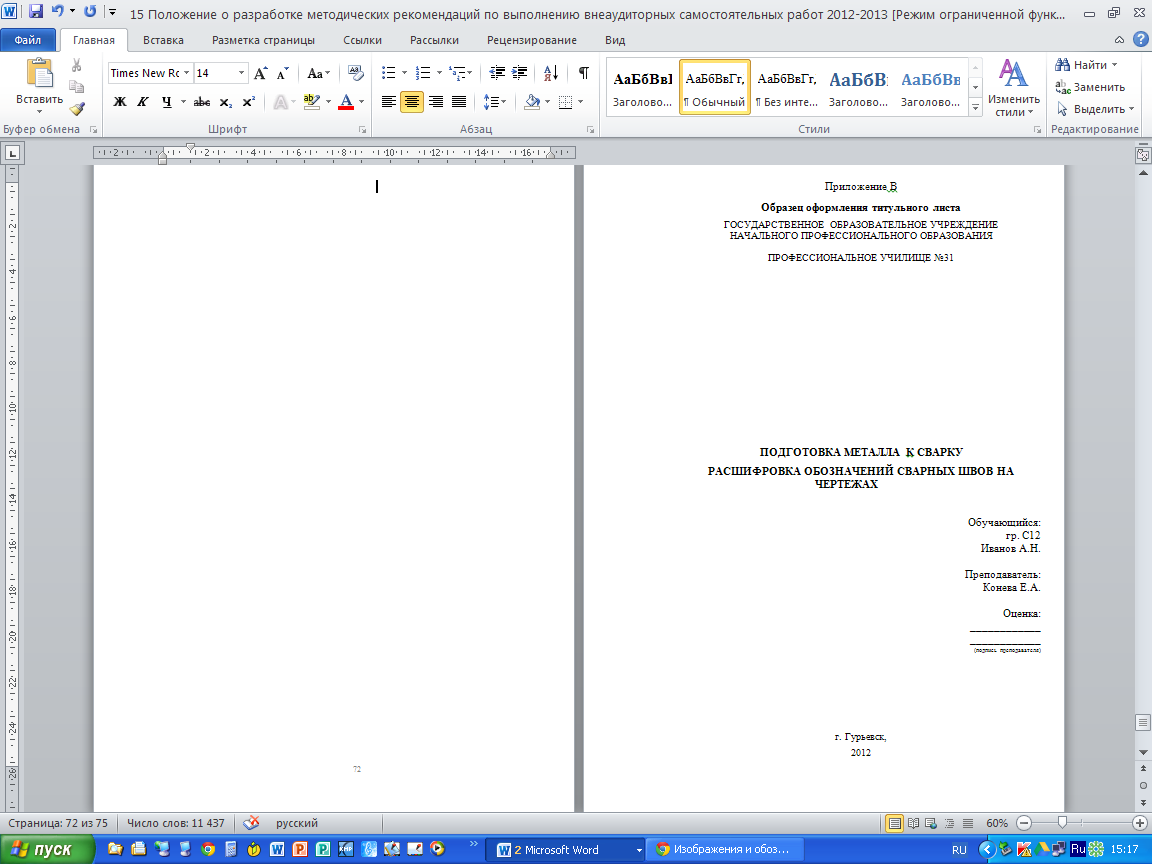 Форма отчета: отчет оформляется текстовым файлом, набранным компьютерным способом в одном из текстовых процессоров и распечатывается на листах формата А4. Объем отчета – не более 3 страниц печатного текста.Отчет должен иметь следующую структуру: Титульный лист (рис.9).Таблица.Список использованных источников.Рисунок 9 – Образец титульного листа сообщенияТаблица – Форма отчетаВозможные типичные ошибки: Не определен вид сварного соединения (стандартный или нестандартный).Неверно определен вспомогательный знак и не правильно истолковано его значение.Неверно определено расположение вспомогательного знака относительно полки линии-выноски, проведенной от изображения шва. Дана неполная характеристика шва, изображенного на чертеже.Отчет выполнен и оформлен небрежно, без соблюдения установленных требований. При оценке расшифровывать обозначения сварных швов на чертежах будут учитываться:Отчеты, оформленные не по правилам, не принимаются и не оцениваются. Если работа сдана не вовремя (с опозданием), преподаватель имеет право снизить оценку на 1  балл.Список литературы и источников: Основная литература:Овчинников В.В. Газорезчик. [Текст]: учеб. пособие / В.В. Овчинников.-2-е изд., стер.- М.: Академия, 2010. – 64 с. – (Сварщик).Герасименко, А.И. Основы электрогазосварки.[Текст]: учеб. пособие для НПО / А.И. Герасименко. -  Ростов н/Д.: Феникс, 2008. – 380 с.Гуськова, Л.Н. Газосварщик: раб. тетрадь: учеб. пособие для НПО/ Л.Н. Гуськова. – М.: Академия, 2008. – 96 с.Покровский, Б.С. Общий курс слесарного дела [Текст]: учеб. пособие  для НПО/ Б.С. Покровский, Н.А. Евстигнеев. – М.: Академия, 2007. – 80 с.Покровский, Б.С. Основы слесарного дела [Текст]: учеб. пособие для НПО/ Б.С. Покровский. 2-е изд., стер. – М.: Академия, 2009. – 272 с.Чернышев, Г.Г., Полевой, Г.В. Справочник электрогазосварщика и газорезчика [Текст]: учеб. пособие для НПО / Г.Г. Чернышев, Г.В. Полевой. – М.: Академия, 2007. – 400 с.Чернышев, Г.Г. Сварочное дело: Сварка и резка металлов.[Текст]: учеб. пособие для НПО / Г.Г. Чернышев. 4-е изд., перераб. и доп. – М.: Академия, 2008. – 496 с.Юхин, Н.А. Газосварщик [Текст]: учеб. пособие для НПО / Н.А. Юхин. – М.:Академия, 2007. – 160 с.  	Дополнительная литература:Овчинников, В.В. Газосварщик.[Текст]: учеб. пособие для НПО / В.В. Овчинников. – М.: Академия, 2007. – 64 с. – (Сварщик).Овчинников, В.В. Сварщик ручной сварки (дуговая сварка в защитных газах).[Текст]: учеб. пособие для НПО / В.В. Овчинников. – М.: Академия, 2007. – 64 с.Овчинников, В.В. Электросварщик ручной сварки (сварка покрытыми электродами).[Текст]: учеб. пособие для НПО / В.В. Овичнников. – М.: Академия, 2007. 64 с.Покровский, Б.С., Евстигнеев Н.А. Общий курс слесарного дела.[Текст]: учеб. пособие для НПО / Б.С Покровский, Н.А. Евстигнеев. – М.: Академия, 2007. - 80 с.Интернет-ресурсы:Сварка. Все для сварки [Электронный ресурс] Режим доступа: www.svarka.net. – Доступ: 23.08.2012 г. Сварка: оборудование и технологии для любителей и профессионалов сварки [Электронный ресурс] Режим доступа: www.prosvarky.ru. – Доступ: 23.08.2012 г. Ремонт своими руками. Все о сварке для сварщика [Электронный ресурс] Режим доступа:  http://otdelka-profi.narod.ru  – Доступ:23.08.2012 г. 4.  Websvarka.ru. Сайт самой полной информацией о современных методах сварки, родственных технологических методах, их возможностях в современном производстве, строительстве и машиностроении [Электронный ресурс] Режим доступа: http://websvarka.ru.  – Доступ: 23.08.2012 г. Алгоритм расшифровки условных обозначений сварных швов на чертежах:Ознакомьтесь с заданием на самостоятельную работу.Ознакомьтесь со списком рекомендуемой литературы и источников и подготовьте их для работы.Получите консультацию преподавателя и изучите рекомендации.Повторите лекционный материал по конспекту.Изучите материал, касающийся темы задания не менее чем по двум рекомендованным источникам.Внимательно изучите рисунок и сравните условное обозначение сварного шва со структурой условного обозначения, представленной в учебной или справочной литературе. Определите, какой вид сварного соединения (стандартный или нестандартный) изображен на рисунке.Расшифруйте условные обозначения и дайте полную характеристику сварного шва.Заполните таблицу.Оформите материал в соответствии с «Правилами оформления текстовых материалов».Проводите самоконтроль не только после окончания работы, но и непосредственно в ходе нее, чтобы не только сразу обнаружить ошибку, но и установить ее причину.Сформулируйте вопросы по теме самостоятельной работы, желательные для обсуждения на занятии.Проверьте еще раз свои знания спустя некоторое время, чтобы выяснить прочность усвоения учебного материала.Самостоятельная работа №____Решение производственных задачЗадание: Решить производственные задачи по темам:Составление заключения о годности действительных размеров детали по исходным данным.Составление заключения о годности действительных размеров детали по чертежу. Время выполнения: 1,5 часа.Цель работы: научиться свободно читать технологические документы, анализировать и делать самостоятельные выводы о годности деталей.Отчет: оформить отчет в виде таблицы в соответствии с «Правилами оформления текстовых материалов» (Приложение А).Форма отчета для решения производственных задач: текстовый файл, набранный компьютерным способом в одном из текстовых процессоров и распечатанный на листах формата А4. Объем отчета – не более 3 страниц печатного текста.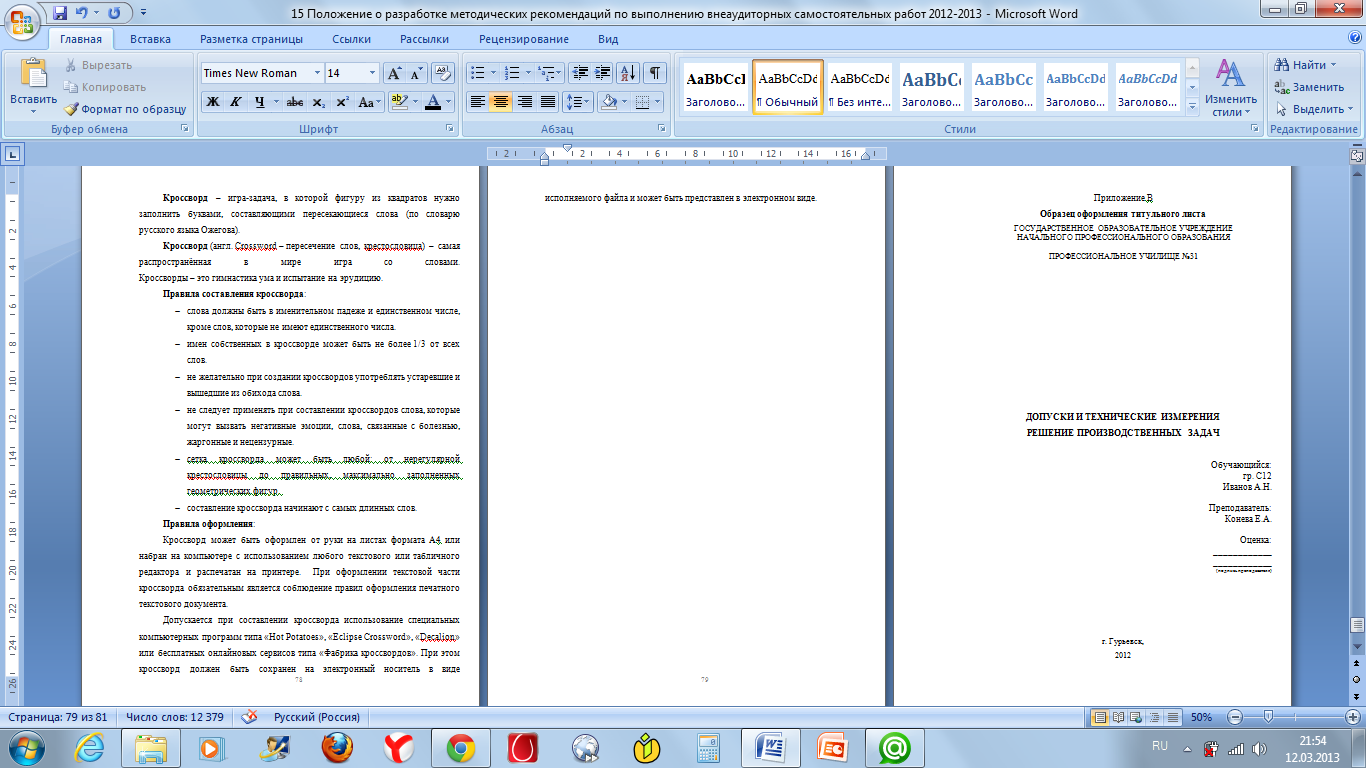 Отчет должен иметь следующую структуру:Титульный лист (рис.10). Таблица.Список использованных источников.Рисунок 10 – Образец титульного листаТаблица 1 – Форма отчета для задания 1Таблица 2 – Исходные данные для задания 1Таблица 3  – Форма отчета для задания 2Таблица 4 – Исходные данные для задания 2Возможные типичные ошибки: Неправильно определены предельные размеры и отклонения.Неправильно дано заключение о годности действительных размеров детали.Неправильно определен тип элемента детали.Неправильно дано заключение о виде брака детали.Отчет выполнен и оформлен небрежно, без соблюдения установленных требований. При оценке сообщения будут учитываться:Отчеты, оформленные не по правилам, не принимаются и не оцениваются. Если работа сдана не вовремя (с опозданием), преподаватель имеет право снизить оценку на 1  балл.Список литературы и источников: Основная литература:Овчинников В.В. Газорезчик. [Текст]: учеб. пособие / В.В. Овчинников.-2-е изд., стер.- М.: Академия, 2010. – 64 с. – (Сварщик).Герасименко, А.И. Основы электрогазосварки.[Текст]: учеб. пособие для НПО / А.И. Герасименко. -  Ростов н/Д.: Феникс, 2008. – 380 с.Гуськова, Л.Н. Газосварщик: раб. тетрадь: учеб. пособие для НПО/ Л.Н. Гуськова. – М.: Академия, 2008. – 96 с.Покровский, Б.С. Общий курс слесарного дела.[Текст]: учеб. пособие  для НПО/ Б.С. Покровский, Н.А. Евстигнеев. – М.: Академия, 2007. – 80 с.Покровский, Б.С. Основы слесарного дела.[Текст]: учеб. пособие для НПО/ Б.С. Покровский. 2-е изд., стер. – М.: Академия, 2009. – 272 с.Чернышев, Г.Г., Полевой, Г.В. Справочник электрогазосварщика и газорезчика.[Текст]: учеб. пособие для НПО / Г.Г. Чернышев, Г.В. Полевой. – М.: Академия, 2007. – 400 с.Чернышев, Г.Г. Сварочное дело: Сварка и резка металлов.[Текст]: учеб. пособие для НПО / Г.Г. Чернышев. 4-е изд., перераб. и доп. – М.: Академия, 2008. – 496 с.Юхин, Н.А. Газосварщик.[Текст]: учеб. пособие для НПО / Н.А. Юхин. – М.:Академия, 2007. – 160 с.  	Дополнительная литература:Овчинников, В.В. Газосварщик.[Текст]: учеб. пособие для НПО / В.В. Овчинников. – М.: Академия, 2007. – 64 с. – (Сварщик).Овчинников, В.В. Сварщик ручной сварки (дуговая сварка в защитных газах).[Текст]: учеб. пособие для НПО / В.В. Овчинников. – М.: Академия, 2007. – 64 с.Овчинников, В.В. Электросварщик ручной сварки (сварка покрытыми электродами).[Текст]: учеб. пособие для НПО / В.В. Овичнников. – М.: Академия, 2007. 64 с.Покровский, Б.С., Евстигнеев Н.А. Общий курс слесарного дела.[Текст]: учеб. пособие для НПО / Б.С Покровский, Н.А. Евстигнеев. – М.: Академия, 2007. - 80 с.Интернет-ресурсы:Сварка. Все для сварки [Электронный ресурс] Режим доступа: www.svarka.net. – Доступ: 23.08.2012 г. Сварка: оборудование и технологии для любителей и профессионалов сварки [Электронный ресурс] Режим доступа: www.prosvarky.ru. – Доступ: 23.08.2012 г. Ремонт своими руками. Все о сварке для сварщика [Электронный ресурс] Режим доступа:  http://otdelka-profi.narod.ru  – Доступ:23.08.2012 г. 4.  Websvarka.ru. Сайт самой полной информацией о современных методах сварки, родственных технологических методах, их возможностях в современном производстве, строительстве и машиностроении [Электронный ресурс] Режим доступа: http://websvarka.ru.  – Доступ: 23.08.2012 г. Алгоритм самостоятельной работы над решением производственных задач:Ознакомьтесь с предлагаемыми темами заданий.Ознакомьтесь со списком рекомендуемой литературы и источников и подготовьте их для работыПолучите консультацию преподавателя и изучите рекомендации.Повторите лекционный материал по конспекту.Изучите материал, касающийся темы задания не менее чем по двум рекомендованным источникам.Изучите чертеж и исходные данные, прилагаемые к заданию.Проанализируйте размеры на чертеже: номинальный размер; верхнее и нижнее предельные отклонения; наибольший и наименьший предельный размер; допуск размера.Заполните полученными данными таблицу.Изобразите графически поля допуска в таблице.Сравните размеры на чертеже с действительными размерами в таблице исходных данных.Сделайте заключение о годности действительных размеров и заполните вторую часть таблицы.Оформите отчет в соответствии с «Правилами оформления текстовых материалов».Проводите самоконтроль не только после окончания работы, но и непосредственно в ходе нее, чтобы не только сразу обнаружить ошибку, но и установить ее причину.Сформулируйте вопросы по теме задания, желательные для обсуждения на занятии.Проверьте еще раз свои знания спустя некоторое время, чтобы выяснить прочность усвоения учебного материала.Приложение АПравила оформления текстовых материаловТекстовый материал набирается компьютерным способом в одном из текстовых процессоров и распечатывается на листах формата А4.Поля документа:верхнее, нижнее, левое – 2 см;правое – 1 см.Гарнитура шрифта: Times New RomanВысота шрифта (кегль): 14 пт.Цвет шрифта: черный.Абзацный отступ: 1,25 см.Междустрочный интервал: 1,5 строки.Отступ между абзацами: 0 пт.Нумерация страниц: внизу страницы по центру; титульный лист не нумеруется (особый колонтитул для первой страницы).Допускается выделение главного по тексту полужирным начертанием или курсивом.Таблицы допустимо заполнять текстом с высотой шрифта 10-14 пт. Названия столбцов таблицы выделяются полужирным начертанием и расположением по центру ячейки. Названия строк таблицы выделяются полужирным начертанием и расположением по левому краю ячейки. Остальные ячейки таблицы заполняются шрифтом с нормальным начертанием. Текстовое содержание ячеек может располагаться как по центру ячейки, так и по левому краю, и по ширине. Цифровое содержание ячеек таблицы располагается только по центру ячейки. Не допускается заливка ячеек таблицы цветом, а также цветной текст.Название таблицы оформляется вверху перед таблицей в виде: Таблица – Название таблицы. Форматируется название по ширине с абзацным отступом.Схема оформляется графическим способом с применением плоских геометрических фигур (прямоугольников, квадратов, кругов, овалов) с указанием логических связей между ними при помощи линий и стрелок. Текст внутри фигур схемы оформляется шрифтом Times New Roman, размер 8-10 пт, форматирование по центру.Название схемы располагается под ней по центру и начинается словом Рисунок. Затем после тире следует название схемы в виде: Схема «Название схемы».Приложение БПравила составления кроссвордовКроссворд – игра-задача, в которой фигуру из квадратов нужно заполнить буквами, составляющими пересекающиеся слова (по словарю русского языка Ожегова).Кроссворд (англ. Crossword – пересечение слов, крестословица) – самая распространённая в мире игра со словами.
Кроссворды – это гимнастика ума и испытание на эрудицию. Правила составления кроссворда:слова должны быть в именительном падеже и единственном числе, кроме слов, которые не имеют единственного числа.имен собственных в кроссворде может быть не более 1/3 от всех слов. не желательно при создании кроссвордов употреблять устаревшие и вышедшие из обихода слова.не следует применять при составлении кроссвордов слова, которые могут вызвать негативные эмоции, слова, связанные с болезнью, жаргонные и нецензурные. сетка кроссворда может быть любой: от нерегулярной крестословицы до правильных, максимально заполненных геометрических фигур. составление кроссворда начинают с самых длинных слов.Правила оформления:Кроссворд может быть оформлен от руки на листах формата А4 или набран на компьютере с использованием любого текстового или табличного редактора и распечатан на принтере.  При оформлении текстовой части кроссворда обязательным является соблюдение правил оформления печатного текстового документа.Допускается при составлении кроссворда использование специальных компьютерных программ типа «Hot Potatoes», «Eclipse Crossword», «Decalion» или бесплатных онлайновых сервисов типа «Фабрика кроссвордов». При этом кроссворд должен быть сохранен на электронный носитель в виде исполняемого файла и может быть представлен в электронном виде.Приложение ВОбразец оформления титульного листаГОСУДАРСТВЕННОЕ  ОБРАЗОВАТЕЛЬНОЕ УЧРЕЖДЕНИЕ НАЧАЛЬНОГО ПРОФЕССИОНАЛЬНОГО ОБРАЗОВАНИЯПРОФЕССИОНАЛЬНОЕ УЧИЛИЩЕ №31ДОПУСКИ И ТЕХНИЧЕСКИЕ ИЗМЕРЕНИЯРЕШЕНИЕ ПРОИЗВОДСТВЕННЫХ ЗАДАЧОбучающийся:гр. С12Иванов А.Н.Преподаватель:Конева Е.А.Оценка:________________________(подпись преподавателя)г. Гурьевск,2012Приложение ГТаблица контроля над выполнением внеаудиторной самостоятельной работы Таблица контроля над выполнением внеаудиторной самостоятельной работы по  МДК.01.01 Подготовка металла к сварке     Гр. _________________РАССМОТРЕНЫЦикловой  методической комиссией технического профиляПротокол № 01от «04» сентября 2013 г.Руководитель ЦМК__________ Н.И. ДорошенкоУТВЕРЖДАЮЗам. директора по УПР __________ Гулина И.Ю.«____» _________ 20__ г.РЕКОМЕНДОВАНЫМетодическим Советом к изданию и использованию в учебном процессе «____» _________ 20__ г.Пояснительная записка………………………………………………..51Общие рекомендации учащемуся  по выполнению внеаудиторных самостоятельных работ .………………………………………………152Памятка обучающемуся «Алгоритмы выполнения различных видов  внеаудиторных самостоятельных работ».................................173Методические указания к самостоятельным работам………………203.1Самостоятельная работа №1 Подготовка сообщения…..…………...203.2Самостоятельная работа №2 Поиск информации в Интернете….....263.3Самостоятельная работа №3 Работа с таблицами…………………...323.4Самостоятельная работа №4 Составление схем .…………………...403.5Самостоятельная работа №5 Проработка конспекта ..……………...473.6Самостоятельная работа №6 Подготовка к практической работе ....52Приложение А Правила оформления текстовых материалов75Приложение Б Правила оформления кроссвордов77Приложение В Образец оформления титульного листа79Приложение Г Таблица контроля над выполнением внеаудиторных самостоятельных работ80№Вид и содержание внеаудиторных самостоятельных работКоличество часов1Подготовка сообщений по темам:Последовательность слесарных операций в соответствии с характеристиками применяемых материалов и требуемой формой изделияГазовые баллоны для перевозки и хранения сжатых, сжиженных и растворенных газов: требования, типы, конструктивные особенности, цвет и маркировка газовых баллоновПравила безопасной эксплуатации газовых редукторовПричины взрывов газовых баллонов1,52Поиск информации в Интернете по темам: Виды и назначение сборочно-сварочных приспособленийТипы газовых баллонов и правила подготовки их к работеСпособы повышения производительности при выполнении слесарных работ в процессе подготовки металла к сварке1,53Работа с таблицами, схемами:Таблица «Типы сварочных швов по положению в пространстве»Таблица «Типы и размеры конструктивных элементов швов»Схема «Классификация сварных швов»Схема «Виды сварных соединений»14Проработка конспектов по темам: Правила безопасной эксплуатации газовых баллонов. Отбраковка баллонов. Причины взрывов газовых баллонов.Последовательность слесарных операций в соответствии с характеристиками применяемых материалов и требуемой формой изделия15Подготовка к практическим работам: Составление таблицы соответствия конструктивных элементов кислородных редукторовУсловные обозначения сварных швов на чертежах1Итого6Группа Кол-во часов1 семестр (недели)1 семестр (недели)1 семестр (недели)1 семестр (недели)1 семестр (недели)1 семестр (недели)1 семестр (недели)1 семестр (недели)1 семестр (недели)1 семестр (недели)1 семестр (недели)1 семестр (недели)1 семестр (недели)1 семестр (недели)1 семестр (недели)1 семестр (недели)1 семестр (недели)Группа Кол-во часов1234567891011121314151617С116К1С1Т1И1К2С2Сх1Т2С3ПР1С12К1С1Т1К2К3ПР1ПР2….№ п/пКритерии оценкиМетод оценкиРабота выполненаРабота выполнена не полностьюРабота не выполнена№ п/пКритерии оценкиМетод оценкиВысокий уровень3 баллаСредний уровень2 баллаНизкий уровень1 балл1Соответствие представленной информации заданной темеНаблюдение преподавателяСодержание сообщения полностью соответствует заданной теме, тема раскрыта полностьюСодержание сообщения соответствует заданной теме, но в тексте есть отклонения от темы или тема раскрыта не полностью.Слишком краткий либо слишком пространный текст сообщения.Обучающийся работу не выполнил вовсе.Содержание сообщения не соответствует заданной теме, тема не раскрыта.Отчет выполнен и оформлен небрежно, без соблюдения установленных требований.Объем текста сообщения значительно превышает регламент. 2Характер и стиль изложения материала сообщения Наблюдение преподавателяМатериал  в сообщении излагается логично, по плану;В содержании используются термины по изучаемой теме;Произношение и объяснение терминов сообщения не вызывает у обучающегося затруднений Материал  в сообщении не имеет четкой логики изложения (не по плану).В содержании не используются термины по изучаемой теме, либо их недостаточно для раскрытия темы.Произношение и объяснение терминов вызывает у обучающегося затруднения.Обучающийся работу не выполнил вовсе.Содержание сообщения не соответствует заданной теме, тема не раскрыта.Отчет выполнен и оформлен небрежно, без соблюдения установленных требований.Объем текста сообщения значительно превышает регламент. 3Правильность оформленияПроверка работы Текст сообщения оформлен аккуратно и точно в соответствии с правилами оформления.Объем текста сообщения соответствует регламенту. Текст сообщения оформлен недостаточно аккуратно. Присутствуют неточности в оформлении.Объем текста сообщения не соответствует регламенту.Обучающийся работу не выполнил вовсе.Содержание сообщения не соответствует заданной теме, тема не раскрыта.Отчет выполнен и оформлен небрежно, без соблюдения установленных требований.Объем текста сообщения значительно превышает регламент. Оценка4-5 баллов «удовлетворительно»6-7 баллов «хорошо»8-9 баллов «отлично»№ п/пКритерии оценкиМетод оценкиРабота выполненаРабота выполнена не полностьюРабота не выполнена№ п/пКритерии оценкиМетод оценкиВысокий уровень3 баллаСредний уровень2 баллаНизкий уровень0-1 балл1Соответствие представленной информации заданной темеНаблюдение преподавателяСодержание найденной информации полностью соответствует заданной теме, тема задания раскрыта полностьюСодержание найденной информации соответствует заданной теме, но в тексте есть отклонения от темы задания или тема задания раскрыта не полностью.Слишком краткий (неполный) либо слишком пространный текст найденной информации.Обучающийся работу не выполнил вовсе.Содержание с найденной информации не соответствует заданной теме, тема не раскрыта.Информационный материал  имеет значительные отклонения по структуре,  отклонения от требований,  в изложении материала значительно нарушена логика;Содержание информационного материала по изучаемой теме представлено в не полном объеме;Отсутствует список использованных интернет-источников Текст материала оформлен не аккуратно.Оформление не соответствует требованиям.Объем текста информационного материала значительно  не соответствует регламенту (в меньшую или большую сторону). 2Структура, логичность, полнота  представления материала, достаточность объема списка используемых интернет-источников Наблюдение преподавателя, полнота списка источниковИнформационный материал  структурирован согласно требованиям,  изложен логично;Содержание информационного материала по изучаемой теме представлено в полном объеме;Список использованных интернет-источников содержит не менее 5 ссылок  Информационный материал  структурирован с небольшими отклонениями от требований,  в изложении материала незначительно нарушена логика;Содержание информационного материала по изучаемой теме представлено в недостаточно полном объеме;Список использованных интернет-источников содержит менее 5 ссылок  Обучающийся работу не выполнил вовсе.Содержание с найденной информации не соответствует заданной теме, тема не раскрыта.Информационный материал  имеет значительные отклонения по структуре,  отклонения от требований,  в изложении материала значительно нарушена логика;Содержание информационного материала по изучаемой теме представлено в не полном объеме;Отсутствует список использованных интернет-источников Текст материала оформлен не аккуратно.Оформление не соответствует требованиям.Объем текста информационного материала значительно  не соответствует регламенту (в меньшую или большую сторону). 3Правильность оформленияПроверка работы Текст сообщения оформлен аккуратно и точно в соответствии с правилами оформления и требованиями.Объем текста найденного материала соответствует регламенту. Текст сообщения оформлен недостаточно аккуратно. Присутствуют неточности в оформлении и незначительные отступления от требований.Объем текста сообщения не соответствует регламенту (в меньшую или большую сторону).Обучающийся работу не выполнил вовсе.Содержание с найденной информации не соответствует заданной теме, тема не раскрыта.Информационный материал  имеет значительные отклонения по структуре,  отклонения от требований,  в изложении материала значительно нарушена логика;Содержание информационного материала по изучаемой теме представлено в не полном объеме;Отсутствует список использованных интернет-источников Текст материала оформлен не аккуратно.Оформление не соответствует требованиям.Объем текста информационного материала значительно  не соответствует регламенту (в меньшую или большую сторону). Оценка4-5 баллов «удовлетворительно»6-7 баллов «хорошо»8-9 баллов «отлично»№ п/пКритерии оценкиМетод оценкиРабота выполненаРабота выполнена не полностьюРабота не выполнена№ п/пКритерии оценкиМетод оценкиВысокий уровень3 баллаСредний уровень2 баллаНизкий уровень1 балл1Соответствие представленной в таблице информации заданной темеНаблюдение преподавателяСодержание таблицы полностью соответствует заданной темеСодержание материала в таблице соответствует заданной теме, но есть недочеты и незначительные ошибки.Обучающийся работу не выполнил вовсе.Содержание ячеек таблицы  не соответствует заданной теме.Имеются не заполненные ячейки или серьезные множественные ошибки. Отчет выполнен и оформлен небрежно, без соблюдения установленных требований.2Лаконичность и четкость изложения материала в таблицеНаблюдение преподавателяМатериал  в таблице излагается четко и лаконично, без лишнего текста и пояснений.Ячейки таблицы заполнены материалом, подходящим по смыслу, но представляет собой пространные пояснения и многословный текстОбучающийся работу не выполнил вовсе.Содержание ячеек таблицы  не соответствует заданной теме.Имеются не заполненные ячейки или серьезные множественные ошибки. Отчет выполнен и оформлен небрежно, без соблюдения установленных требований.3Правильность оформленияПроверка работы Оформление таблицы полностью соответствует требованиям.В оформлении таблицы имеются незначительные недочеты  и небольшая небрежность. Обучающийся работу не выполнил вовсе.Содержание ячеек таблицы  не соответствует заданной теме.Имеются не заполненные ячейки или серьезные множественные ошибки. Отчет выполнен и оформлен небрежно, без соблюдения установленных требований.Оценка4-5 баллов «удовлетворительно»6-7 баллов «хорошо»8-9 баллов «отлично»№ п/пКритерии оценкиМетод оценкиРабота выполненаРабота выполнена не полностьюРабота не выполнена№ п/пКритерии оценкиМетод оценкиВысокий уровень3 баллаСредний уровень2 баллаНизкий уровень1 балл1Соответствие представленной в схеме  информации заданной темеНаблюдение преподавателяСодержание схемы полностью соответствует заданной темеСодержание материала в схеме соответствует заданной теме, но есть недочеты и незначительные ошибки.Обучающийся работу не выполнил вовсе.Содержание блоков схемы  не соответствует заданной теме.Имеются множественные логические ошибки в связях между блоками схемы. Отчет выполнен и оформлен небрежно, без соблюдения установленных требований.2Читаемость, логичность, лаконичность схемы Наблюдение преподавателяМатериал в схеме излагается четко и лаконично, схема читается легко, связи между блоками  определяются логикой изложения материала.Материал в схеме излагается недостаточно четко и лаконично, кое-где нарушены логические  связи между блоками  схемы.Обучающийся работу не выполнил вовсе.Содержание блоков схемы  не соответствует заданной теме.Имеются множественные логические ошибки в связях между блоками схемы. Отчет выполнен и оформлен небрежно, без соблюдения установленных требований.3Правильность оформленияПроверка работы Оформление схемы полностью соответствует требованиям.В оформлении схемы имеются незначительные недочеты  и небольшая небрежность. Обучающийся работу не выполнил вовсе.Содержание блоков схемы  не соответствует заданной теме.Имеются множественные логические ошибки в связях между блоками схемы. Отчет выполнен и оформлен небрежно, без соблюдения установленных требований.Оценка4-5 баллов «удовлетворительно»6-7 баллов «хорошо»8-9 баллов «отлично»№ п/пКритерии оценкиМетод оценкиРабота выполненаРабота выполнена не полностьюРабота не выполнена№ п/пКритерии оценкиМетод оценкиВысокий уровень3 баллаСредний уровень2 баллаНизкий уровень1 балл1Соответствие материала конспекта заданной темеНаблюдение преподавателяСодержание конспекта полностью соответствует заданной темеСодержание материала в конспекте соответствует заданной теме, но конспект не полный, нет выделения основных терминов и формул.Работа обучающимся не сдана вовсе.Отсутствует конспект по заданной теме.Ответы  на вопросы не верны, или вовсе не найдены в материалах конспекта.В ответах не используются термины и определения по изучаемой теме.Объяснение терминов, используемых в законспектированном материале, вызывает затруднения.Отчет выполнен и оформлен небрежно, без соблюдения установленных требований. 2Четко организованный конспект.Правильность, лаконичность и четкость ответов на вопросыНаблюдение преподавателяПредставлен правильно организованный конспект. Ответы правильные, и  в отчете излагаются четко и лаконично, без лишнего текста и пояснений.Представлен конспект без следов организации и проработки. Ответы правильные, но имеются незначительные недочеты.Работа обучающимся не сдана вовсе.Отсутствует конспект по заданной теме.Ответы  на вопросы не верны, или вовсе не найдены в материалах конспекта.В ответах не используются термины и определения по изучаемой теме.Объяснение терминов, используемых в законспектированном материале, вызывает затруднения.Отчет выполнен и оформлен небрежно, без соблюдения установленных требований. 3Правильность оформленияПроверка работы Оформление отчета полностью соответствует требованиям.В оформлении отчета имеются незначительные недочеты  и небольшая небрежность. Работа обучающимся не сдана вовсе.Отсутствует конспект по заданной теме.Ответы  на вопросы не верны, или вовсе не найдены в материалах конспекта.В ответах не используются термины и определения по изучаемой теме.Объяснение терминов, используемых в законспектированном материале, вызывает затруднения.Отчет выполнен и оформлен небрежно, без соблюдения установленных требований. Оценка4-5 баллов «удовлетворительно»6-7 баллов «хорошо»8-9 баллов «отлично»№ п/пКритерии оценкиМетод оценкиРабота выполненаРабота выполнена не полностьюРабота не выполнена№ п/пКритерии оценкиМетод оценкиВысокий уровень3 баллаСредний уровень2 баллаНизкий уровень1 балл1Правильность и самостоятельность выполнения всех этапов практической работыНаблюдение преподавателяПрактическая работа выполнена самостоятельно и правильноПри выполнении практической работы обучающийся допускал незначительные ошибки, часто обращался за помощью к преподавателюПрактическая работа не выполнена.Обучающийся выполнял работу только с помощью преподавателя и других учащихсяОбучающийся не имеет конспекта и заготовки отчета по практической работе.Отчет выполнен и оформлен небрежно, без соблюдения установленных требований.2Наличие конспекта,  материал которого соответствует теме практической работы Наличие заготовки отчета к практической работеНаблюдение преподавателяИмеется  заготовка отчета к практической работе Содержание конспекта полностью соответствует теме практической работыЗаготовка отчета имеется в наличии, но с недочетами, не полными таблицами и т.п. Конспект имеется в наличии,  но содержит не полный материал  теме практической работыПрактическая работа не выполнена.Обучающийся выполнял работу только с помощью преподавателя и других учащихсяОбучающийся не имеет конспекта и заготовки отчета по практической работе.Отчет выполнен и оформлен небрежно, без соблюдения установленных требований.3Правильность оформленияПроверка работы Оформление отчета полностью соответствует требованиям.В оформлении отчета имеются незначительные недочеты  и небольшая небрежность. Практическая работа не выполнена.Обучающийся выполнял работу только с помощью преподавателя и других учащихсяОбучающийся не имеет конспекта и заготовки отчета по практической работе.Отчет выполнен и оформлен небрежно, без соблюдения установленных требований.Оценка4-5 баллов «удовлетворительно»6-7 баллов «хорошо»8-9 баллов «отлично»№ п/пКритерии оценкиМетод оценкиРабота выполненаРабота выполнена не полностьюРабота не выполнена№ п/пКритерии оценкиМетод оценкиВысокий уровень3 баллаСредний уровень2 баллаНизкий уровень1 балл1Грамотность в определениях терминовНаблюдение преподавателяТермины и определения написаны грамотно, допускается 1 ошибкаЕсть незначительное количество грамматических ошибок (2-3)Обучающийся работу не выполнил вовсе.Значительное количество грамматических ошибок (4-5)Содержание терминов в кроссворде не соответствует заданной теме.В содержании кроссворда используется много (более 2/3) терминов не по изучаемой теме;Определение терминов не точны либо пространны, либо слишком краткиОпределения содержат явную подсказку термина.Определения терминов повторяют дословно текст учебника или конспектаОтчет выполнен и оформлен небрежно, без соблюдения установленных требований.Отсутствует творческий подход к оформлению кроссворда2Уровень  сложности составленных вопросовНаблюдение преподавателяВ содержании кроссворда используются термины по изучаемой теме;Определение терминов не вызывает у обучающегося затрудненийОпределения терминов не повторяют дословно текст учебника или конспекта В содержании кроссворда используется несколько терминов не по изучаемой теме;Определение терминов вызывает у обучающегося некоторые затрудненияНекоторые определения терминов повторяют дословно текст учебника или конспектаОбучающийся работу не выполнил вовсе.Значительное количество грамматических ошибок (4-5)Содержание терминов в кроссворде не соответствует заданной теме.В содержании кроссворда используется много (более 2/3) терминов не по изучаемой теме;Определение терминов не точны либо пространны, либо слишком краткиОпределения содержат явную подсказку термина.Определения терминов повторяют дословно текст учебника или конспектаОтчет выполнен и оформлен небрежно, без соблюдения установленных требований.Отсутствует творческий подход к оформлению кроссворда3Правильность оформления отчетаПроверка работы Кроссворд оформлен аккуратно и точно в соответствии с правилами оформления.Объем отчета соответствует регламенту. Кроссворд оформлен недостаточно аккуратно.Объем отчета превышает регламент.Обучающийся работу не выполнил вовсе.Значительное количество грамматических ошибок (4-5)Содержание терминов в кроссворде не соответствует заданной теме.В содержании кроссворда используется много (более 2/3) терминов не по изучаемой теме;Определение терминов не точны либо пространны, либо слишком краткиОпределения содержат явную подсказку термина.Определения терминов повторяют дословно текст учебника или конспектаОтчет выполнен и оформлен небрежно, без соблюдения установленных требований.Отсутствует творческий подход к оформлению кроссворда4Творческий подход к оформлениюНаблюдение преподавателяКроссворд оформлен иллюстрациямиСетка кроссворда имеет заливку, красочно оформленаПри оформлении кроссворда использовано специальное программное обеспечениеКроссворд оформлен иллюстрациями, но некоторые из них не соответствуют теме кроссвордаПри оформлении кроссворда не использовалось специальное программное обеспечениеОбучающийся работу не выполнил вовсе.Значительное количество грамматических ошибок (4-5)Содержание терминов в кроссворде не соответствует заданной теме.В содержании кроссворда используется много (более 2/3) терминов не по изучаемой теме;Определение терминов не точны либо пространны, либо слишком краткиОпределения содержат явную подсказку термина.Определения терминов повторяют дословно текст учебника или конспектаОтчет выполнен и оформлен небрежно, без соблюдения установленных требований.Отсутствует творческий подход к оформлению кроссвордаОценка4-5 баллов «удовлетворительно»6-7 баллов «хорошо»8-9 баллов «отлично»№ п/пКритерии оценкиМетод оценкиРабота выполненаРабота выполнена не полностьюРабота не выполнена№ п/пКритерии оценкиМетод оценкиВысокий уровень3 баллаСредний уровень2 баллаНизкий уровень1 балл1Правильность расшифровки условных обозначенийНаблюдение преподавателяУсловные обозначения расшифрованы верноУсловные обозначения расшифрованы  верно, но имеются 1-2 неточностиРабота не сдана вовсе.Дана неполная или неверная характеристика шва, изображенного на чертеже.Отчет выполнен и оформлен небрежно, без соблюдения установленных требований.3Правильность оформленияПроверка работы Отчет оформлен аккуратно и точно в соответствии с правилами оформления.Отчет оформлен недостаточно аккуратно.Присутствуют неточности в оформлении.Работа не сдана вовсе.Дана неполная или неверная характеристика шва, изображенного на чертеже.Отчет выполнен и оформлен небрежно, без соблюдения установленных требований.Оценка1-2 балла «удовлетворительно»3-4 балла «хорошо»5-6 баллов «отлично»№ п/пКритерии оценкиМетод оценкиРабота выполненаРабота выполнена не полностьюРабота не выполнена№ п/пКритерии оценкиМетод оценкиВысокий уровень3 баллаСредний уровень2 баллаНизкий уровень1 балл1Правильность определения предельных размеров и отклоненийНаблюдение преподавателяПредельные  размеры и отклонения определены правильноПредельные  размеры и отклонения определены правильно, но имеются 1-2 незначительные ошибки Работа не сдана вовсе.Неправильно определены предельные размеры и отклонения.Неправильно дано заключение о годности действительных размеров детали и виде брака детали.Отчет выполнен и оформлен небрежно, без соблюдения установленных требований. 2Правильность заключения о годностиНаблюдение преподавателяЗаключение о годности дано верноЗаключение о годности дано верно, но имеются 1-2 ошибкиРабота не сдана вовсе.Неправильно определены предельные размеры и отклонения.Неправильно дано заключение о годности действительных размеров детали и виде брака детали.Отчет выполнен и оформлен небрежно, без соблюдения установленных требований. 3Правильность оформленияПроверка работы Оформление отчета полностью соответствует требованиям.В оформлении отчета имеются незначительные недочеты  и небольшая небрежность. Работа не сдана вовсе.Неправильно определены предельные размеры и отклонения.Неправильно дано заключение о годности действительных размеров детали и виде брака детали.Отчет выполнен и оформлен небрежно, без соблюдения установленных требований. Оценка4-5 баллов «удовлетворительно»6-7 баллов «хорошо»8-9 баллов «отлично»№ п/пВид самостоятельной работыМетодические указания1Проработка конспектов занятийОзнакомьтесь со списком рекомендуемой литературы и источников.Прочитайте лекционный материал по своему конспекту, стараясь выделить основные понятия, важные определения чернилами другого цвета, формулы обведите рамкой, связи укажите стрелками.Найдите ответы на контрольные вопросы в своем конспекте и в рекомендованной литературе. Найдите в словаре значение незнакомых слов и терминов.Оформите ответы на вопросы по материалу конспекта.Проводите самоконтроль.2Подготовка сообщенийОзнакомьтесь со списком рекомендуемой литературы и источников.Изучите материал, касающийся темы сообщения не менее чем по двум рекомендованным источникам.Составьте план сообщения, запишите его. Проработайте найденный материал, выбирая только то, что раскрывает пункты плана.Составьте список ключевых слов из текста так, чтобы он отражал суть содержания.Составьте окончательный текст сообщения.Оформите материал сообщения.Прочтите текст сообщения вслух, обращая особое внимание на произношение новых терминов и стараясь запомнить информацию. Ответьте после чтения на вопросы и задания к текстам источников.Перескажите сообщение еще раз. Проводите анализ и самоконтроль работы над сообщением.3Составление кроссвордовОзнакомьтесь со списком рекомендуемой литературы и источников.Повторите  теоретический материал, соответствующий теме кроссворда, воспользовавшись материалом учебника, справочной литературой, конспектом лекции.Продумайте вопросы по вертикали и горизонтали, соблюдая правила составления кроссвордов.Составьте сетку-эталон кроссворда, сразу вписывая в сетку слова-ответы; составление кроссворда начинают с самых длинных слов; слова должны быть в именительном падеже и единственном числе, кроме слов, которые не имеют единственного числа.Запишите определения к словам по горизонтали и вертикали.Проведите анализ и самоконтроль составленного кроссворда, проверьте орфографию. Оформите второй вариант кроссворда с пустой сеткой.4Работа с таблицамиОзнакомьтесь со списком рекомендуемой литературы и источников.Повторите лекционный материал и учебный материал, касающийся выбранной темы.Внимательно изучите разделы таблицы, названия строк и столбцов. Продумайте ход заполнения таблицы.Заполните ячейки таблицы.Оформите таблицу в соответствии с требованиями к оформлению таблиц.Проведите анализ и самоконтроль таблицы.5Составление схемОзнакомьтесь со списком рекомендуемой литературы и источников и изучите рекомендации.Повторение лекционный и учебный материал по выбранной теме.Изучите разделы текста основного источника, установите логические связи между ними. Подберите факты для составления схемы внутри каждого раздела, выделите среди них основные понятия и определите ключевые слова, фразы, помогающие раскрыть суть каждого основного понятия.Сгруппируйте основные понятия  в логической последовательности и дайте название выделенным группам. Начертите схему, используя плоскостные геометрические фигуры (многоугольники, прямоугольники, круги) с надписями и линиями связи. Заполните схему данными.Оформите схему в соответствии с требованиями к оформлению схем.Проводите анализ и самоконтроль подготовленной схемы.6Расчет типовых технологических задачОзнакомьтесь со списком рекомендуемой литературы и источников.Повторите  теоретический материал, соответствующий данной теме.Воспользуйтесь материалом учебника, справочной литературой.Выполните  расчет технологической задачи по алгоритму, предложенному преподавателем.Проведите анализ и самоконтроль выполненной работы.Оформите ответ.7Расшифровка условных обозначений на чертежах, марок сплавов Ознакомьтесь со списком рекомендуемой литературы и источников.Повторите  теоретический материал, соответствующий данной теме.Воспользуйтесь материалом учебника, справочной литературой, конспектом лекции.Произведите расшифровку условных обозначений на чертежах (марок сплавов) по алгоритму, предложенному преподавателем.Проведите анализ и самоконтроль выполненной работы.8Подготовка к практическим работамОзнакомьтесь с темой практического занятия, его целями и задачами.Изучите перечень знаний и умений, которыми должен овладеть обучающийся в ходе практического занятия.Ознакомьтесь со списком литературы и источников.Изучите рекомендации к практической работе.Прочитайте лекционный материал по теме занятия в  конспекте. Прочитайте материал по теме практической работы в рекомендованных источниках.Ответьте на контрольные вопросы. Выпишите формулы, необходимую информацию в справочной литературе.Сделайте заготовку отчета. Повторите правила организации и охраны труда при выполнении данной практической работы.9Поиск информации в ИнтернетеВнимательно изучите тему и формулировку задания;Выпишите ключевые слова, чтобы определить объект поиска, сформулировать, какую информацию необходимо найти. Правильно будет дать в запрос одно или два ключевых слова, связанных с искомой темой; Откройте браузер и воспользуйтесь наиболее распространенными поисковыми машинами (Яндекс, Google, Rambler, Mail или  Nigma);Введите запрос и проверьте орфографию запроса;Выберите в результатах поиска тот документ, содержание которого ближе к искомой теме, чем остальные, и нажмите на ссылку «найти похожие документы»;Изучите несколько (до 10-ти) документов, соответствующих запросу, критически осмысливая, сравнивая и анализируя найденную информацию;Заполните форму отчета (можно копировать фрагменты информации с сайтов); Обязательно скопируйте адреса сайтов, информацией которых воспользовались, чтобы дать ссылку на авторство в своем отчете.Низкий уровеньСредний уровеньВысокий уровеньСоответствие представленной информации заданной теме1 балл2 балла3 баллаХарактер и стиль изложения материала сообщения 1 балл2 балла3 баллаПравильность оформления1 балл2 балла3 баллаИтого максимально 		369Оценка4-5 баллов «удовлетворительно»6-7 баллов «хорошо»8-9 баллов «отлично»Низкий уровеньСредний уровеньВысокий уровеньСоответствие представленной информации заданной теме1 балл2 балла3 баллаПолнота  представления материала, достаточность объема списка используемых интернет-источников 1 балл2 балла3 баллаПравильность оформления1 балл2 балла3 баллаИтого максимально 		369Оценка4-5 баллов «удовлетворительно»6-7 баллов «хорошо»8-9 баллов «отлично»Тип сварочного шваВеличина угла по отношению к гориз. плоскостиХарактеристика Тип сварочного шваВеличина угла по отношению к гориз. плоскостиХарактеристика Нижнее положение сваркиГоризонтальное положение сваркиВертикальное положение сваркиСварка «на подъем»Сварка «на спуск»Наклонное положение сваркиПотолочное положение сваркиТип шва по ГОСТНаименование сварного соединения и шваТип конструктивных элементовСхема сварного соединенияРазмер конструктивных элементов, ммРазмер конструктивных элементов, ммРазмер конструктивных элементов, ммСтыковое без скоса кромок, двухстороннее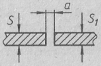 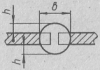 S=S1ваСтыковое без скоса кромок, двухстороннее3...3,5Стыковое без скоса кромок, двухстороннее4...4,5Стыковое без скоса кромок, двухстороннее5...5,5Стыковое без скоса кромок, двухстороннее6...8Стыковое без скоса кромок, двухстороннееh=2...3h=2...3h=2...3Стыковое без скоса кромок, одностороннее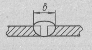 h=2...3h=2...3h=2...3Стыковое, V-образный шов со скосом двух кромок, двухсторонний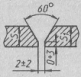 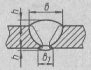 S=S1вСтыковое, V-образный шов со скосом двух кромок, двухсторонний3...8Стыковое, V-образный шов со скосом двух кромок, двухсторонний9...14Стыковое, V-образный шов со скосом двух кромок, двухсторонний15...21Стыковое, V-образный шов со скосом двух кромок, двухстороннийв1=в1=в1=Тот же, шов односторонний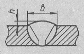 в1=в1=в1=Стыковое, Х-образный шов с двумя скосами двух кромок, двухсторонний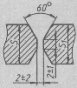 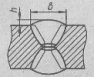 S=S1вhСтыковое, Х-образный шов с двумя скосами двух кромок, двухсторонний12...17Стыковое, Х-образный шов с двумя скосами двух кромок, двухсторонний18...29Стыковое, Х-образный шов с двумя скосами двух кромок, двухсторонний30...44Стыковое, Х-образный шов с двумя скосами двух кромок, двухсторонний42...50Стыковое, Х-образный шов с двумя скосами двух кромок, двухсторонний51...60Угловое, шов без скоса кромок двухсторонний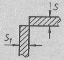 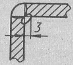 S=2...30S=2...30S=2...30Угловое, шов без скоса кромок двухстороннийS1=2...30S1=2...30S1=2...30Угловое, шов без скоса кромок односторонний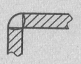 S=1...30S=1...30S=1...30Угловое, шов без скоса кромок одностороннийS1=2...30S1=2...30S1=2...30Угловое, шов со скосом одной кромки односторонний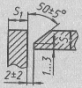 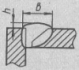 SввУгловое, шов со скосом одной кромки односторонний4...7Угловое, шов со скосом одной кромки односторонний8...11Угловое, шов со скосом одной кромки односторонний12...17Угловое, шов со скосом одной кромки односторонний18...26Угловое, шов со скосом одной кромки одностороннийh=3...4; S1≤Sh=3...4; S1≤Sh=3...4; S1≤SУгловое, шов со скосом двух кромок односторонний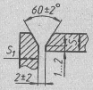 SввУгловое, шов со скосом двух кромок односторонний12...14Угловое, шов со скосом двух кромок односторонний16...21Угловое, шов со скосом двух кромок односторонний22...26Угловое, шов со скосом двух кромок одностороннийh=3...4; S1=Sh=3...4; S1=Sh=3...4; S1=SТавровое, шов без скоса кромок двухсторонний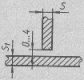 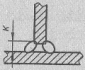 SККТавровое, шов без скоса кромок двухсторонний3...6Тавровое, шов без скоса кромок двухсторонний7...9Тавровое, шов без скоса кромок двухсторонний10...30Тавровый со скосом одной кромки, двухсторонний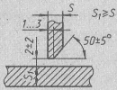 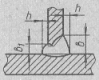 SвhТавровый со скосом одной кромки, двухсторонний4...7S+9Тавровый со скосом одной кромки, двухсторонний8...11S+11Тавровый со скосом одной кромки, двухсторонний12...17S+13Тавровый со скосом одной кромки, двухсторонний18...26S+16Тавровый со скосом одной кромки, двухстороннийв1=3в1=3в1=3Тавровый со скосом одной кромки, односторонний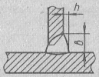 в1=3в1=3в1=3Тавровый со скосом двух кромок, двухсторонний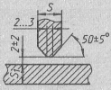 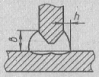 SвhТавровый со скосом двух кромок, двухсторонний12...17S+2Тавровый со скосом двух кромок, двухсторонний18...25SТавровый со скосом двух кромок, двухсторонний26...35S-2Тавровый со скосом двух кромок, двухсторонний36...47S-3Тавровый со скосом двух кромок, двухсторонний48...51S-4Тавровый со скосом двух кромок, двухсторонний52...60S-5Внахлестку без скоса кромок, двухсторонний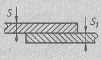 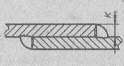 S=2...60 К=SS=2...60 К=SS=2...60 К=SВнахлестку электрозаклепками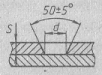 S≥2 d≥2SS≥2 d≥2SS≥2 d≥2SНизкий уровеньСредний уровеньВысокий уровеньСоответствие представленной в таблице  информации заданной теме1 балл2 балла3 баллаТочность фактического материала таблицы 1 балл2 балла3 баллаПравильность оформления1 балл2 балла3 баллаИтого максимально 		369Оценка4-5 баллов «удовлетворительно»6-7 баллов «хорошо»8-9 баллов «отлично»Низкий уровеньСредний уровеньВысокий уровеньСоответствие представленной в схеме  информации заданной теме1 балл2 балла3 баллаЧитаемость, логичность, лаконичность схемы 1 балл2 балла3 баллаПравильность оформления1 балл2 балла3 баллаИтого максимально 		369Оценка4-5 баллов «удовлетворительно»6-7 баллов «хорошо»8-9 баллов «отлично»Низкий уровеньСредний уровеньВысокий уровеньНаличие четко организованного конспекта,  материал которого соответствует заданной теме1 балл2 балла3 баллаПравильность, лаконичность и четкость ответов на вопросы по конспекту1 балл2 балла3 баллаПравильность оформления1 балл2 балла3 баллаИтого максимально 		369Оценка4-5 баллов «удовлетворительно»6-7 баллов «хорошо»8-9 баллов «отлично»Низкий уровеньСредний уровеньВысокий уровеньЧеткость, правильность  и самостоятельность при выполнении практической работы на практическом занятии1 балл2 балла3 баллаНаличие заготовки отчета к практической работе; наличие конспекта  по теме1 балл2 балла3 баллаПравильность оформления1 балл2 балла3 баллаИтого максимально 		369Оценка4-5 баллов «удовлетворительно»6-7 баллов «хорошо»8-9 баллов «отлично»Низкий уровеньСредний уровеньВысокий уровеньГрамотность в определениях терминов4-5 ошибок1 балл2-3 ошибки2 баллаошибок3 баллаУровень  сложности составленных вопросов1 балл2 балла3 баллаПравильность оформления отчета1 балл2 балла3 баллаТворческий подход к оформлению1 балл2 балла3 баллаИтого максимально 4812Оценка6-7 баллов «удовлетворительно»8-10 баллов «хорошо»11-12 баллов «отлично»Номер рисунка с условным обозначением шваВид  сварного соединения (стандартный или нестандартный)Характеристика шваРисунок 1Рисунок 2Рисунок 3Рисунок 4Рисунок 5Низкий уровеньСредний уровеньВысокий уровеньПравильность расшифровки условных обозначений1 балл2 балла3 баллаПравильность оформления1 балл2 балла3 баллаИтого максимально 		246Оценка1-2 балла «удовлетворительно»3-4 балла «хорошо»5-6 баллов «отлично»Контрольные вопросыКонтрольные вопросыИсходные данныеИсходные данныеИсходные данныеИсходные данныеИсходные данныеИсходные данныеКонтрольные вопросыКонтрольные вопросыРазмер на чертеже, ммРазмер на чертеже, ммРазмер на чертеже, ммРазмер на чертеже, ммРазмер на чертеже, ммРазмер на чертеже, ммАнализ размеров чертежаНоминальный размер, ммАнализ размеров чертежаВерхнее предельное отклонение, ммАнализ размеров чертежаНижнее предельное отклонение, ммАнализ размеров чертежаНаибольший предельный размер, ммАнализ размеров чертежаНаименьший предельный размер, ммАнализ размеров чертежаДопуск размера, ммАнализ размеров чертежаГрафическое изображение поля допускаЗаключение о годности действительных размеровЗаключение о годности действительных размеровЗаключение о годности действительных размеровЗаключение о годности действительных размеровЗаключение о годности действительных размеровЗаключение о годности действительных размеровВариантыРазмер на чертеже, ммДействительные размеры, ммI ;       ;           9,7;    9,9;    10,0;    10,1;    10,3;     10,5  II                   ;    11,6;   11,7;   12,0;    12,1;    12,3;    12,4Контрольные вопросыКонтрольные вопросыИсходные данныеИсходные данныеИсходные данныеИсходные данныеИсходные данныеИсходные данныеКонтрольные вопросыКонтрольные вопросыАнализ размеров чертежаНоминальный размер, ммАнализ размеров чертежаВерхнее предельное отклонение, ммАнализ размеров чертежаНижнее предельное отклонение, ммАнализ размеров чертежаНаибольший предельный размер, ммАнализ размеров чертежаНаименьший предельный размер, ммАнализ размеров чертежаДопуск размера, ммАнализ размеров чертежаГрафическое изображение поля допускаАнализ размеров чертежаТип элемента деталиЗаключение о годности действительных размеровЗаключение о годности действительных размеровЗаключение о годности действительных размеровЗаключение о годности действительных размеровЗаключение о годности действительных размеровЗаключение о годности действительных размеровВариантыРазмер на чертеже, ммДействительные размеры, ммI ;       ;           15,6;  15,5;   15,3;   15,0;   14,7;  14,5  II                   ;    19,4;   19,5;   19,7;    20,0;    20,5;    20,7Низкий уровеньСредний уровеньВысокий уровеньПравильность определения предельных размеров и отклонений1 балл2 балла3 баллаПравильность заключения о годности детали1 балл2 балла3 баллаПравильность оформления1 балл2 балла3 баллаИтого максимально 		369Оценка4-5 баллов «удовлетворительно»6-7 баллов «хорошо»8-9 баллов «отлично»№ п/пФИО  СообщенияСообщенияпоиск информации в Интернетепоиск информации в ИнтернетеПроработка конспектовПроработка конспектовРабота с таблицами, схемамиРабота с таблицами, схемамиРабота с таблицами, схемамиПодготовка к практическим работамПодготовка к практическим работамВыполнил / Не выполнил№ п/пФИО  Т1.1Т1.2Т1.1Т1.2Т1.1Т2.1Т1.1Т2.1Т2.1Т1.1Т1.2Выполнил / Не выполнил12345678910111213141516171819202122